Об утверждении отчета главы городского поселения Приобьео результатах его деятельности, деятельности администрации  городского поселения Приобье за 2023 годВ соответствии с Федеральным законом от 06.10.2003 года № 131 «Об общих принципах организации местного самоуправления в Российской Федерации», ст. 48 Устава городского поселения Приобье и Положением «О порядке и сроках предоставления, утверждения и опубликования отчетов органов местного самоуправления и должностных лиц местного самоуправления городского поселения Приобье», утвержденным решением Совета депутатов городского поселения Приобье от 14.06.2007 года № 22, заслушав ежегодный отчет главы городского поселения Приобье о результатах его деятельности, деятельности администрации городского поселения Приобье за 2023 год, Совет депутатов городского поселения Приобье решил:Принять к сведению отчет главы городского поселения Приобье о результатах его деятельности, деятельности администрации городского поселения Приобье за 2023 год согласно приложению.Признать деятельность в 2023 году:2.1. Главы городского поселения Приобье – удовлетворительной;2.2. Администрации городского поселения Приобье – удовлетворительной.Настоящее решение опубликовать в официальном сетевом издании «Официальный сайт Октябрьского района», а также разместить на официальном сайте муниципального образования городское поселение Приобье в информационно-телекоммуникационной сети «Интернет».Председатель Совета депутатов                                          Глава городского поселения Приобье городского поселения Приобье 				______________ Н.В. Кочук                                                     ___________________Е.Ю. ЕрмаковПриложение к решению Совета депутатов городского поселения Приобьеот «_18_» __января__2024 г. №36ЕЖЕГОДНЫЙ ОТЧЁТГЛАВЫ ГОРОДСКОГО ПОСЕЛЕНИЯ ПРИОБЬЕЕРМАКОВА ЕВГЕНИЯ ЮРЬЕВИЧАо результатах его деятельности,деятельности администрации городского поселения Приобьеи решении вопросов местного значенияза 2023 год	2024 год	СОДЕРЖАНИЕЕЖЕГОДНЫЙ ОТЧЕТГЛАВЫ ГОРОДСКОГО ПОСЕЛЕНИЯ ПРИОБЬЕ ОКТЯБРЬСКОГО МУНИЦИПАЛЬНОГО РАЙОНА ХАНТЫ-МАНСИЙСКОГО АВТОНОМНОГО ОКРУГА-ЮГРЫ О РЕЗУЛЬТАТАХ ЕГО ДЕЯТЕЛЬНОСТИ,ДЕЯТЕЛЬНОСТИ АДМИНИСТРАЦИИ ГОРОДСКОГО ПОСЕЛЕНИЯ ПРИОБЬЕ ОКТЯБРЬСКОГО МУНИЦИПАЛЬНОГО РАЙОНА ХАНТЫ-МАНСИЙСКОГО АВТОНОМНОГО ОКРУГА-ЮГРЫ ЗА 2023 ГОД1. ДЕЯТЕЛЬНОСТЬ ГЛАВЫ ГОРОДСКОГО ПОСЕЛЕНИЯ ПРИОБЬЕ ОКТЯБРЬСКОГО МУНИЦИПАЛЬНОГО РАЙОНА ХАНТЫ-МАНСИЙСКОГО АВТОНОМНОГО ОКРУГА-ЮГРЫВ рамках полномочий, установленных действующим законодательством, глава городского поселения Приобье Октябрьского муниципального района Ханты-Мансийского автономного округа-Югры (далее – глава) представляет муниципальное образование городского поселения Приобье Октябрьского муниципального района Ханты-Мансийского автономного округа-Югры (далее – поселение) в отношениях с органами государственной власти, с органами местного самоуправления Октябрьского района, организациями всех форм собственности, гражданами.Глава поселения является постоянным представителем городского поселения Приобье Октябрьского муниципального района Ханты-Мансийского автономного округа-Югры в Совете глав муниципальных образований при Губернаторе Ханты-Мансийского автономного округа - Югры. Также представляет муниципальное образование городского поселения Приобье Октябрьского муниципального района Ханты-Мансийского автономного округа-Югры в органах государственной и региональной власти по вопросам исполнения полномочий по решению вопросов местного значения и защите интересов муниципального образования городского поселение Приобье Октябрьского муниципального района Ханты-Мансийского автономного округа-Югры. В соответствии с Уставом, территория городского поселение Приобье Октябрьского муниципального района Ханты-Мансийского автономного округа-Югры входит в состав территории Октябрьского района Ханты-Мансийского автономного округа. Площадь территории муниципального образования 92,6 кв. км.  Согласно статистическим данным, численность постоянно проживающего населения на 01.01.2023г. составляет 7 393 человека (01.01.2023г. – 7 550 чел.), из них на долю трудоспособного населения приходится 4 031 (01.01.2023г. - 4 150), пенсионного возраста – 1 420 (01.01.2023г. - 1 675), детей до 18 лет – 1 942 (01.01.2023г. – 2 014).За 2023 год администрацией поселения принято 629 (2022г. - 797) постановлений и 129 (2022г. - 119) распоряжения по вопросам местного значения.В целях организационного и правового обеспечения деятельности Совета поселения подготовлено 75 (2022г. - 81) проекта решений по вопросам, отнесенным к компетенции представительного органа.За 2023 год в целях решения вопросов местного значения администрацией поселения заключено 97 договоров и муниципальных контрактов с единственным поставщиком (исполнителем), согласно ст. 93 Федерального закона от 05 апреля 2013 г. № 44-ФЗ «О контрактной системе в сфере закупок товаров, работ, услуг для обеспечения государственных и муниципальных нужд», 68 муниципальных контрактов, заключенных по итогам проведенных электронных процедур.Принятые нормативные правовые акты   направлялись в Управление государственной регистрации нормативных правовых актов Аппарата Губернатора Ханты-Мансийского автономного округа-Югры.В Устав городского поселения Приобье внесены изменения в соответствии с изменениями действующего законодательства. Настоящие изменения зарегистрированы Управлением Министерства юстиции по Ханты-Мансийскому автономному округу – Югре.Обращения в адрес органов местного самоуправления поступают в постоянном режиме, за 2023 год поступило 118 письменных обращений, что на 11,32% обращений больше, чем в 2022 году (2022г. – 106). По-прежнему, основная часть обращений приходится на жилищные вопросы и коммунально-бытового обслуживания.   В течение года было проведено 12 личных приемов граждан, главой принят 41 человек, что на 51,85% больше, чем в 2022 году (2022г. – 27).С 2018 года администрацией поселения ведется работа в системе «Инцидент-менеджмент», где в режиме реального времени аккумулируются вопросы, пожелания, замечания, жалобы пользователей социальных сетей: «ВКонтакте», «Одноклассники» и в телеграм-канале «Администрация Октябрьского района (Югра)». Программа мониторит, анализирует и распределяет обращения по тематике и муниципальным образованиям.Муниципальное образование Приобье за 2023 год отработало через систему 106 обращений, что на 41,33% больше, чем в 2022 году (2022г. – 75). Основная часть обращений приходится на коммунально-бытовое обслуживание – 30, дороги – 25, благоустройство – 15, мусор / свалки / ТКО – 8, социальное обслуживание и защита – 8, остальные 20 - общественный транспорт (3), связь и телевидение (3), безопасность (2), военная служба (2), культура (2), строительство и архитектура (2), физическая культура и спорт (2), выборы (1), газ и топливо (1), образование (1), экономика и бизнес (1). Организована работа по определению коррупциогенности муниципальных нормативных правовых актов и проектов муниципальных правовых актов органов местного самоуправления городского поселения Приобье Октябрьского муниципального района Ханты-Мансийского автономного округа-Югры. 	В ходе согласования проектов нормативных правовых актов отделом правового обеспечения   проводится антикоррупционная экспертиза проектов. Проекты для проведения антикоррупционной экспертизы направляются в прокуратуру Октябрьского района, также размещаются на официальном веб-сайте в сети Интернет www.priobie.ru в разделе «Раскрытие информации / Проекты». 2. ДЕЯТЕЛЬНОСТЬ АДМИНИСТРАЦИИ ГОРОДСКОГО ПОСЕЛЕНИЯ ПРИОБЬЕ ОКТЯБРЬСКОГО МУНИЦИПАЛЬНОГО РАЙОНА ХАНТЫ-МАНСИЙСКОГО АВТОНОМНОГО ОКРУГА-ЮГРЫ      Вопросы местного значения поселения – это вопросы непосредственного обеспечения жизнедеятельности населения поселения, решение которых в соответствии с Конституцией Российской Федерации и Федеральным законом от 6 октября 2003 года № 131-ФЗ «Об общих принципах организации местного самоуправления в Российской Федерации» осуществляется населением и (или) органами местного самоуправления самостоятельно. В целях решения вопросов местного значения органы местного самоуправления поселения обладают полномочиями, которые определены соответствующими вопросами местного значения и устанавливаются федеральными законами и законами субъекта Российской Федерации. Администрация городского поселения Приобье Октябрьского муниципального района Ханты-Мансийского автономного округа-Югры - орган исполнительно-распорядительной власти, осуществляющий функции по выработке государственной политики и нормативно-правовому регулированию, контролю и надзору, оказанию государственных услуг в сфере деятельности органов местного самоуправления. Отчет дает возможность провести анализ проделанной работы, отметить положительную динамику, обратить внимание на нерешенные вопросы и определить пути дальнейшего развития.В результате проведенной аналитической работы, при подготовке ежегодного отчета, мы вырабатываем новые более эффективные методы дальнейшего развития нашей территории, определяем приоритетные направления деятельности, на предстоящий период и концентрируем их реализацию в русле общегосударственных задач, национальных проектов, Указов Президента Российской Федерации.При постановке стратегических целей и задач субъекта бюджетного планирования администрация городского поселения Приобье Октябрьского муниципального района Ханты-Мансийского автономного округа-Югры руководствовалась национальными интересами России, в число которых входят:- повышение качества жизни и благосостояния граждан;- охрана окружающей среды, сохранение природных ресурсов;- укрепление традиционных российских духовно-нравственных ценностей, сохранение культурного и исторического наследия народа России;- совершенствование механизмов взаимодействия органов местного самоуправления и населения;- развитие потенциала государственного управления. Основные приоритеты деятельности администрации сосредоточены на достижении целей, определенных Указом Президента Российской Федерации от 21.07.2020 №474 "О национальных целях развития Российской Федерации на период до 2030 года" и определены исходя из действующих нормативно-правовых актов и иных официальных документов, определяющих основные задачи и принципы государственной политики в сфере управления муниципальным образованием, в том числе обеспечение комфортной и безопасной среды, развитие транспортной и инженерной инфраструктуры, создание условий для устойчивости секторов экономики и социальной сферы, улучшение инвестиционного климата, сохранение стабильной ситуации на рынке труда.Югра – край больших замыслов и сильных идей! Югра - это место рождения добра! 2023 год в Ханты-Мансийском автономном округе губернатор Югры Наталья Комарова объявила Годом взаимопомощи в Югре. Правительство Югры реализовало ряд мероприятий, направленных на достижение национальной цели вовлечения жителей автономного округа в добровольческую и волонтерскую деятельность, создание условий для активности граждан. Добровольчество - это движение, которое со времен пандемии набрало скорость и массовость в гп. Приобье. Волонтеры и добровольцы нашего поселения собирают и отправляют гуманитарную помощь, плетут маскировочные сети, приобретают обмундирование участникам специальной военной операции, вяжутся теплые вещи, собирают и приобретают медикаменты, изготавливают окопные свечи, шьют постельные принадлежности, население пишет письма поддержки с рисунками детей, в 2023 году собраны, укомплектованы и доставлены в зону СВО автомобили УАЗ.  Взаимопомощь и поддержка, сочувствие к чужой беде всегда сближало русский народ и было его отличительной чертой. Взаимопомощь, единство, сплочённость — это природный, гуманитарный код россиян. Жизнь нам это показала и доказала, жители нашего Приобья приходят на помощь в беде. А в сложных, экстремальных условиях добровольческая, благотворительная деятельность для жителей всего автономного округа стала важной и для многих первостепенной. В августе 2023 года на территории гп. Приобье начал работу филиал Государственного фонда поддержки участников специальной военной операции «Защитники отечества». Координатор ведет работу по социальному сопровождению семей и участников СВО для незамедлительного решения всех вопросов и обращений, поступающих от граждан, информация передается в филиал Фонда в г. Нягань. Осуществляется деятельность социальных координаторов Агентства социального благополучия, которые закреплены за каждой семьей мобилизованного, и в случае выявления проблем незамедлительно передают информацию в филиал Фонда в г. Нягань или разрешают вопросы самостоятельно.Для семей, ветеранов и участников специальной военной операции действуют меры поддержки на всех уровнях. 7 января 2024 года состоялась традиционная Рождественская ёлка для детей из многодетных семей и участников специальной военной операции с вручением новогодних подарков. 2.1 ИСПОЛНЕНИЕ БЮДЖЕТА ПОСЕЛЕНИЯОдним из главных показателей эффективности работы муниципального образования является исполнение бюджета поселения на выполнение определенных Федеральным законом полномочий.Финансовая стабильность является определяющим условием экономического роста. Устойчивая и предсказуемая бюджетная политика гарантирует возможность исполнения обязательств городского поселения Приобье Октябрьского муниципального района Ханты-Мансийского автономного округа-Югры в долгосрочной перспективе.Бюджет городского поселения Приобье на 2023 год утвержден решением Совета депутатов городского поселения Приобье от 27.12.2022 г. № 78 «О бюджете муниципального образования городское поселение Приобье на 2023 год и на плановый период 2024 и 2025 годов» с внесенными изменениями в течение года.Необходимо отметить положительное исполнение бюджета в части доходов бюджета городского поселения Приобье Октябрьского муниципального района Ханты-Мансийского автономного округа-Югры за 2023 год.Исполнение доходной части бюджета городского поселения Приобье Октябрьского муниципального района Ханты-Мансийского автономного округа-Югры за 2023 год составило 119 707,5 т. р. или 104,1 % от уточненного на конец года Плана по доходам.Структура доходной частиПлановые назначения налоговых и неналоговых поступлений в бюджет городского поселения на 2023 год выполнены на 107,5 %, при уточненном плане 65 750,2 т. р. (первоначальный план 48 800,4 т.р.) исполнено 70 689,1 т. р.Налоговые и неналоговые доходы составляют основную часть бюджета поселения 59,1% от общей суммы всех доходов.Основными доходными источниками налоговых и неналоговых доходов за 2023 год являются:- налог на доходы физических лиц 31 672,6 т. р. (44,8 % от общей суммы поступивших налоговых и неналоговых платежей против 40,5 % в прошлом году);-  налог на имущество физических и юридических лиц 17 097,1 т. р. (24,2 % против 25,8 % в прошлом году);-  акцизы в общей сумме 9 674,1 т. р. (13,7 % от общей суммы налоговых и неналоговых доходов, против 12,5 % в прошлом году).Не исполнен план на конец отчетного года по следующим видам доходов:- по транспортному налогу с организаций 57,2 т.р.;- по земельному налогу с организаций 424,7 т.р.;- по аренде за земельные участки, государственная собственность на которые не разграничена 89,9 т.р.;- по аренде за имущество, составляющее казну городского поселения 68,9 т.р. Неисполнение плана по транспортному и земельному налогу объясняется тем, что в конце года были сняты налоговой инспекцией суммы по данным видам налогов. На сегодняшний день причина снятия не установлена, ведется переписка с Федеральной налоговой службой.По доходам, где администратором доходов является администрация городского поселения Приобье, неисполнение плана сложилось в связи с тем, что на 1 января 2024 года образовалась текущая дебиторская задолженность. Список должников выяснен, мероприятия по погашению задолженности проводятся.За отчетный год сумма поступивших безвозмездных поступлений составила 49 018,4 т. р. (66 733,0 т. р. в 2021 году). Исполнение плановых бюджетных назначений по безвозмездным поступлениям составило 99,5%. Это связано с тем, что на конец года по вине поставщика не исполнен муниципальный контракт на поставку резервов материальных ресурсов (запасов) для предупреждения, ликвидации чрезвычайных ситуаций природного и техногенного характера и в целях гражданской обороны за счет средств межбюджетных трансфертов, передаваемых бюджетам городских поселений.В отчетном 2023 году администрацией поселения проводилась на постоянной основе работа по выявлению новых организаций, начинающих или уже осуществляющих свою деятельность на территории поселения и следует отметить, что такие факты есть. В течение года зарегистрировало свое обособленное подразделение ООО «ТК «ЭКСПРЕСС-ЛОГИСТИК». Доход, поступивший в бюджет городского поселения Приобье, от вновь зарегистрированного обособленного подразделения составил 22,2 тыс.руб. Дальнейшая работа, планируемая в 2024 году, будет направлена на контроль за поступлением налоговых платежей от их деятельности и, в случае необходимости, по выявлению и побуждению к постановке на налоговый учет. Также в администрации осуществляет деятельность постоянно действующая Комиссия по мобилизации дополнительных доходов в бюджет городского поселения Приобье.Расходование бюджетных средств городского поселения Приобье Октябрьского муниципального района Ханты-Мансийского автономного округа-Югры осуществляется путем проведения закупок товаров, работ и услуг, заключения муниципальных контрактов, в строгом соответствии с Федеральным законом № 44-ФЗ от 5 апреля 2013 года «О контрактной системе в сфере закупок товаров, работ, услуг для обеспечения государственных и муниципальных нужд». В рамках исполнения названного закона в течение отчетного года были проведены 63 (против 62 в 2022 году) конкурентных процедур для муниципальных нужд, способом проведения процедуры аукцион в электронной форме. Общая сумма цены заключенных контрактов за отчетный период составила 41 494,6 тыс. руб.  Экономия бюджетных средств по итогам проведения закупок составила 1 825,9 тыс. руб.Объем расходования бюджетных средств на исполнение расходных обязательств по определенным законодательством полномочиям напрямую зависит от объема поступления доходов в бюджет поселения, по вопросам и проблемам поступления, которых ведется постоянная работа администрацией поселения. Структура расходной части2.2 ВЛАДЕНИЕ, ПОЛЬЗОВАНИЕ И РАСПОРЯЖЕНИЕ ИМУЩЕСТВОМ, НАХОДЯЩИМСЯ В МУНИЦИПАЛЬНОЙ СОБСТВЕННОСТИ ГОРОДСКОГО ПОСЕЛЕНИЯ ПРИОБЬЕПринято недвижимое имущество из муниципальной собственности муниципального образования Октябрьский район (3 объекта (блокированных жилых домов и квартир 1 объект)Таблица 3Таблица 4Имущество, предназначенное для ТКО: 5 объектовТаблица 5Имущество для общественного автотранспорта: 3 объектовТаблица 6Включено в собственность администрации новое недвижимое имущество: 22 объектаТаблица 7Имущество, предназначенное для организации досуга и обеспечения жителей населения услугами организации культуры.	Таблица 8Имущество, оформленное через бесхозяйное движение: 4 объектовТаблица 9	Получено по наследству: 2 объекта.Таблица 10Исключенное имущество: 101 единицаТаблица 11	Проведены работы по изготовлению технических планов с постановкой на кадастровый учет: 15 проектов	Сделки с землей	1. Заключено 16 договоров аренды земельных участков;	2. Продано земельных участков в собственность граждан, юридических лиц и индивидуальных предпринимателей в количестве 18 договоров.	3. Передано земельных участков в безвозмездное пользование в количестве 2 договоров, из них: договоры по предоставлению земельного участка социально значимых объектов «Строительство средней школы» (ул. Новая, 3), «Коммуникации к школе» (ул. Новая, 3Б); договор по предоставлению земельного участка под объект «Приют для животных» (ул. Северная, 10/5).	4. Выдано 67 разрешений на использование земельных участков, из них:- 29 под коммунальное обслуживание;- 33 под газопровод;- 2 под водопровод;- 3 под линию связи.	5. Утверждено схем расположения и изменение видов разрешенного использования земельных участков – 45.	6. Постановка на учет граждан, относящихся к льготной категории с целью получения земельного участка для строительства - 3 многодетные семьи.	7. На основании введения в действие нового Федерального закона "О государственном контроле (надзоре) и муниципальном контроле в Российской Федерации" от 31.07.2020 N 248-ФЗ, проведение проверок в 2023г отсутствовали так как по общему правилу в 2023 году в отношении субъектов малого бизнеса не проводились плановые контрольно-надзорные мероприятия и проверки.	Градостроительная деятельностьВ сфере градостроительной деятельности и землепользования в 2023 году:- выполнено 10 градостроительных планов земельных участков;- выдано 6 разрешений на ввод объектов в эксплуатацию, блокированных жилых домов, а именно: 3-ый мкр. Лесников, д. 12/,12/2,12/3; 3-ый мкр. Лесников, д.5/1,5/2,5/3; ул. Береговая, д.1б/1,1б/2;- выдано 8 разрешение на строительство: из них – 4 разрешения на одноэтажные блокированные жилые дома;  - выдано 21 разрешения на земляные работы;- проведено 3 публичных слушаний на темы: О внесении изменений в постановление администрации городского поселения Приобье от 11.01.2023 года № 1 «Об утверждении Правил землепользования и застройки территории городского поселения Приобье», О внесении изменений в постановление администрации городского поселения Приобье от 24.08.2020г. №393 «Об утверждении проекта межевания территории с постановкой на кадастровый учет «мкр. Юбилейный», О внесении изменений в постановление администрации городского поселения Приобье от 18.12.2020г. №673 «Об утверждении проекта «Внесение изменений в проект планировки территории с проектом межевания территории мкр. Береговой».   Строительный комплекс на территории гп. Приобье характеризуется преимущественно индивидуальным жилищным строительством (ИЖС) населением в 2023 году возведено 435,4 кв.м. (2021 год - 648,8 тыс. кв.м.).В 2023 году было введено объектов капитального жилищного строительства: 3 блокированных жилых дома - 8 блоков, общей площадью – 467,5 кв.м. Таблица 12Сводные показатели по градостроительной деятельности г.п. ПриобьеНа территории г.п. Приобье в сфере градостроительной деятельности реализуются инвестиционные соглашения и договора:Реализация инвестиционного проекта с АО «ЮТЭК – Региональные сети» по реконструкции электрических сетей. Реконструкция 62 объектов электросетевого хозяйства. Из них КТП-33 шт. Вл - (0,4 кВ. и ВЛ-10 кВ) - 29 шт. Установлено 8 новых подстанций: ул. Полевая, ул. Центральная, ул. Мостостроителей, пер. Уральский, мкр. Речников, ул. Молодежная, ул. Портовая, КОС.Благодаря реализации национального проекта «Чистая вода» в пгт. Приобье завершен I этап работ по реконструкции ВОС, получено разрешение на ввод объекта в эксплуатацию. Реализации проекта позволит обеспечить 6,6 тыс.жителей пгт. Приобье чистой водой. Срок выполнения II этапа работ по строительству ВОС в г.п. Приобье - 2024 год.Таблица 13Оснащение ВОСБлагодаря активности жителей в 2023 году реализован проект инициативного бюджетирования «Реконструкция лыжероллерной трассы лыжной базы МБУ СП «Районная спортивная школа олимпийского резерва» (I этап).Реализован проект с ООО «Северный ветер» на строительство сети водоснабжения «Сеть водоснабжения: ВОС- ул. Севастопольская – ул. Молодежная- ул. Набережная, п.г.т. Приобье, Октябрьский район, ХМАО-Югра». Суммарный объем капиталовложений инвестора составил 80,781 тыс. руб. В рамках национального проекта «Образование» в 2023 году продолжается строительство средней школы в пгт. Приобье. Планируемый срок ввода объекта в эксплуатацию 2024 год. Новая школа площадью 36 тыс.кв.м. рассчитана на 300 детей. Это позволит решить вопрос обучения детей в одну смену.Благодаря региональному проекту «Модернизация первичного звена здравоохранения» дан старт строительству больничного комплекса в поселке Приобье, который соединит в себе поликлинику, стационар и станцию скорой медицинской помощи. Программа модернизации первичного звена здравоохранения в 2023 году позволила открыть эндоскопический кабинет в участковой больнице поселка Приобье.2.3. ОРГАНИЗАЦИЯ В ГРАНИЦАХ ПОСЕЛЕНИЯ ЭЛЕКТРО-, ТЕПЛО-, ГАЗО- И ВОДОСНАБЖЕНИЯ НАСЕЛЕНИЯ, ВОДООТВЕДЕНИЯ, СНАБЖЕНИЯ НАСЕЛЕНИЯ ТОПЛИВОМ В ПРЕДЕЛАХ ПОЛНОМОЧИЙ, УСТАНОВЛЕННЫХ ЗАКОНОДАТЕЛЬСТВОМ РОССИЙСКОЙ ФЕДЕРАЦИИ	Жилищно-коммунальное хозяйство	Деятельность администрации городского поселения Приобье Октябрьского муниципального района Ханты-Мансийского автономного округа-Югры в сфере жилищно-коммунального хозяйства регулируется Федеральным законом "Об общих принципах организации местного самоуправления в Российской Федерации" от 06.10.2003г. N 131-ФЗ направлена на обеспечение удобных и безопасных условий проживания граждан в жилых домах и организацию в границах поселения инженерных коммуникаций для населения, осуществление мероприятий по строительству, реконструкции или модернизации в пределах полномочий, установленных законодательством Российской Федерации.	- Администрацией г.п. Приобье выполнен ремонт муниципального жилищного фонда мкр. Газовиков д.14Г кв. 11, согласно муниципальному контракта № 45 от 20.11.2023, в отношении ремонта системы теплоснабжения на сумму 126,188 тыс. руб.- Администрацией г.п. Приобье выполнен ремонт муниципального жилищного фонда ул. Крымская д.45 кв. 28, согласно муниципальному контракта № 44 от 15.11.2023, в отношении ремонта системы теплоснабжения на сумму 107,693тыс. руб.- Администрацией г.п. Приобье выполнен ремонт муниципального жилищного фонда ул. Пионеров д.5А кв. 14, согласно муниципальному контракта № 01873000188230000450001 от 09.10.2023, в отношении ремонта системы теплоснабжения на сумму 121,869 тыс. руб.- Администрацией г.п. Приобье строительная экспертиза муниципального жилищного фонда пер. Привокзальный д.2, согласно муниципальному контракта № 37 от 08.09.2023, в отношении ремонта системы теплоснабжения на сумму 150,000 тыс. руб.	Комплекс работ ремонту муниципального жилого фонда г.п. Приобье в 2023 году выполнен на общую сумму 505,750 руб. согласно заключенным муниципальным контрактам, на основании 44 Федерального закона «О контрактной системе в сфере закупок товаров, работ, услуг для обеспечения государственных и муниципальных нужд".	- Осуществляется взаимодействие с Югорским фондом капитального ремонта многоквартирных домов», который отвечает за осуществление капитального ремонта и сбор средств на него, по урегулированию вопросов, в том числе и по обращению граждан, о сроках проведения работ и об изменении видов работ, определенных окружной программой капитального ремонта в соответствии с Окружным законом № 54 «Об организации капитального ремонта общего имущества многоквартирных домов».	- В 2023 году завершены работы по комплексному капитальному ремонту кровли и отмостки (по согласованию с Югорским фондом капитального ремонта ремонт отмостки будет проведен в апреле 2024г.) МКД по ул. Газовиков д. 19А, общей суммой 2800,00 тыс. руб., предусмотренные краткосрочным планом капитального ремонта общего имущества многоквартирных домов утвержденным Югорским фондом. 	В отчетном году, на основании соглашения, взносы на капитальный ремонт, начисленные в отношении помещений, находящихся в муниципальной собственности г.п. Приобье, оплачены Югорскому Фонду в размере 908,952 тыс. руб.- В целях комплексного развития систем коммунальной инфраструктуры г.п. Приобье с применением новейших материалов и технологий, обеспечивающих их надежную эксплуатацию в мае 2023 года в рамках заключенного муниципального контракта с ООО "Северный ветер – завершён и введен в эксплуатацию II этап работы по строительству сети водоснабжения: «ВОС- ул. Севастопольская, ул. Молодежная, ул. Лыжников».-  В рамках государственной программы ХМАО-Югры «Жилищно-коммунальный комплекс и городская среда» проведены работы по «Реконструкции водозаборных и водоочистных сооружений пгт. Приобье», 13.12.2023 года произведен ввод в эксплуатацию водоочистных сооружений (ВОС).- Силами ресурсоснабжающей организации МП МО Октябрьский район «ОКС» муниципального образования г.п. Приобье, в отчетном году в рамках Постановления № 1850 от 29.08.2023г «О плане мероприятий по подготовке объектов жилищно-коммунального комплекса, социальной сферы и жилищного фонда городского поселения Приобье к работе в осенне-зимний период 2023–2024  гг.» исполнено: 	В сфере теплоснабжения выполнен капитальный ремонт инженерных сетей (в двухтрубном исполнении) на общую сумму 1789,0 тыс. руб., ремонт котельного оборудования и котлов на общую сумму 1013,39 тыс. руб. Таблица 14Капитальный ремонт инженерных сетейВ целях обеспечения надежности в системе коммунальной инфраструктуры и сокращение расходов на энергоресурсы предприятий коммунального хозяйства, предоставление населению качественных коммунальных услуг по теплоснабжению, было принято решение о модернизации (техническом перевооружении) 2 котельных в пгт. Приобье, ул. Югорская, 7 а, ул. Центральная, 15/б. В целях оптимизации расходов на содержание в дальнейшем строящееся здания школы в пгт. Приобье будет установлено автономное отопление (строительство водогрейной котельной в блочном исполнении с установленной мощностью 2,4 МВт), которое позволит исключить необходимость подключения к централизованной сети теплоснабжения.	В сфере водоснабжение и водоотведение выполнен ремонт водозаборных и водоочистных сооружений и оборудования, замена фильтрующего материала ВОК, ул. Лесная, 31, ремонт фильтров ВОК «Строителей», ВОК «Одесский», ВОС-800 на сумму 567,860 тыс. руб. Ремонт канализационных очистных сооружений в отношении КОС, КНС а также иловых площадок на сумму 116,590 тыс. руб. В сфере газификации городского поселения заключено 106 договоров. Выполнены работы по строительству газопровода до границ земельного участка к 101 домовладению, из которых в 56 уже подключен газ.Все выполненные мероприятия соответствуют требованиям законодательства.2.4 ДОРОЖНОЕ ХОЗЯЙСТВО	Дорожная деятельность в отношении автомобильных дорог местного значения в границах населенных пунктов поселения и обеспечение безопасности дорожного движения на них.	Общая протяженность автомобильных дорог поселения составляет 44,577 км. В структуре автомобильных дорог:	- дороги с асфальтобетонным покрытием 23,978 км; 	- дороги со щебеночным покрытием 10,980 км; 	- дороги с грунтовым покрытием составляют 9,619 км.В рамках решения вопросов местного значения в дорожной сфере перед администрацией поселения поставлены основные задачи:	- Содержание и уборка автомобильных дорог. В соответствии с муниципальными контрактами на оказание услуг по содержанию внутри поселковых дорог подрядной организацией МП МО Октябрьский район «ОКС» выполнялись работы: Таблица 15Перечень выполненных работ по содержанию внутри поселковых дорогОбщая стоимость услуг по содержанию дорог в 2023 году составила 7 000 тыс. руб., что на 24% выше, чем в прошлом году. Увеличение стоимости услуг по содержанию дорог вызвано большим количеством работ по вывозу снега в 2023 году и удорожанием стоимости услуг по содержанию автомобильных дорог в поселении.Таблица 16Сравнительный анализ содержания внутри поселковых дорог городского поселения Приобье за период 2019 - 2023 годов:Таблица 17Сравнительный анализ содержания внутри поселковых дорог городского поселения Приобье за период 2021 - 2023 годов:	- Обеспечение нормативного состояния улично-дорожной сети городского поселения Приобье. С целью обеспечения нормативного состояния улично-дорожной сети городского поселения Приобье и улучшения безопасности дорожного движения были заключены муниципальные контракты с МП МО Октябрьский район «ОКС», АО ГК «Северавтодор», ООО «Сталь-Н», ООО «Доркомплект», ИП Прошкин А.Н., ООО «Скала» на выполнение работ по ремонту и обслуживанию автомобильных дорог в г.п Приобье. Общая сумма контрактов на обслуживание и выполнение работ по ремонту составила 19 927 013 руб. Общей площадью более 271 547 кв.м.  Таблица 18Обслуживание и ремонт автомобильных дорог в г.п ПриобьеТаблица 19Сравнительный анализ обеспечение нормативного состояния улично-дорожной сети городского поселения Приобье за период 2019-2023 годов:Итогом работы по ремонту улично-дорожной сети городского поселения Приобье за предыдущие 5 лет стало – 44 215 кв.м. - Создание условий для предоставления транспортных услуг населению и организация транспортного обслуживания населения в границах поселения. Для организации транспортного обслуживания населения на территории муниципального образования администрация г.п. Приобье заключила Договор с ООО «Белоярскавтотранс» на оказание услуг автобусных пассажирских перевозок. С 01 января 2023 года по 31 декабря 2023 г. перевезено 60 875 пассажиров. Средний пассажирооборот составил 15 пассажиров на 1 рейс.  Общая сумма контракта за 2023 год составила 7 900 тыс. руб.Таблица 20Сравнительный анализ предоставления транспортных услуг населению и организация транспортного обслуживания населения в границах поселенияС 11 июля по 11 октября осуществлялись пассажирские перевозки по маршруту «Многофункциональный вокзал – Пассажирский причал», автобус ходил по 5 рейсов за день, протяженность пробега составила 19 км в день.Для улучшения транспортной инфраструктуры городского поселения Приобье в этом году были установлены две новые автобусные остановки из поликарбоната по ул. Центральная2.5 ЖИЛИЩНАЯ ПОЛИТИКА	Обеспечение проживающих в поселении и нуждающихся в жилых помещениях малоимущих граждан жилыми помещениями, организация строительства и содержания муниципального жилищного фонда, создание условий для жилищного строительства, осуществление муниципального жилищного контроля, а также иных полномочий органов местного самоуправления в соответствии с жилищным законодательством. В целях обеспечения малоимущих граждан, проживающих в поселении и нуждающихся в улучшении жилищных условий, жилыми помещениями в соответствии с жилищным законодательством на территории поселения ведет работу Общественная жилищная комиссия.В 2023 году состоялось 13 заседаний Общественной жилищной комиссии (в 2022 году - 12). Состоят на учете нуждающихся в жилых помещениях по состоянию на конец 2023 года – 58 семей (на конец 2022 года – 60 семей).  Всего предоставлено 16 жилых помещений (в 2022 году – 6);  по договорам социального найма, жилых помещений общей площадью – 991,5 кв.м. (в 2022 году – 473,8 кв.м.), а также расселено 2 674,6 кв.м. аварийного жилья, занимаемых собственниками жилых помещений, которым  предоставлены жилые помещения - 15 семьям и выкупная стоимость взамен ранее занимаемого аварийного жилья -   42 семьям.  Всего на территории гп. Приобье  73  семьи расселены из аварийного жилья (общая площадь расселенного аварийного жилья – 3 224,9 кв.м.), как участникам подпрограммы I «Стимулирование жилищного строительства» муниципальной программы «Развитие жилищной сферы в муниципальном образовании Октябрьский район (в 2022 году : 17  собственникам – расселено 722,2 кв.м. аварийного жилья).По данным периода с 2018 года по 2023 год было предоставлено 99  жилых помещения по договорам социального найма, жилых помещений общей площадью – 6 010,85 кв.м. Участникам подпрограммы I «Стимулирование жилищного строительства» муниципальной программы «Развитие жилищной сферы в муниципальном образовании Октябрьский район предоставлены жилые помещения взамен ранее занимаемого аварийного жилья - 100 собственникам, общей площадью 4 521,1 кв.м.Муниципальной программой «Развитие жилищной сферы в муниципальном образовании Октябрьский район», утвержденной постановлением администрации Октябрьского района № 2674 от 05.12.2022г. производится расселение жителей многоквартирных аварийных домов, а непригодный жилищный фонд расселению и сносу не подлежит, администрацией городского поселения Приобье проводились в 2023 году мероприятия по признанию непригодного жилья аварийным.Согласно утвержденному «План-графику предварительного порядка определения очередности по признанию МКД аварийными и подлежащими сносу на территории городского поселения Приобье межведомственной комиссией в 2023 году признаны аварийными и подлежащими сносу 8 (в 2022 году - 15) многоквартирных домов, расположенные по адресам: ул. Крымская, д.45, 50.ул. Строителей, д.46.мкр. Газовиков, д. 11, 19б, 23, 35.пер. Таежный, д. 2.	В реестре многоквартирных домов, признанных в установленном порядке аварийными и подлежащими сносу на территории МО городское поселение Приобье по состоянию на 01 января 2024 года состоит всего домов - 85 (в 2023 году - 79). В реестре числятся 9 фактически расселенных домов, как только будет урегулированы вопросы с   собственниками жилых помещений они будут исключены. 	В Реестре жилых помещений, признанных в установленном порядке непригодными для проживания на территории МО городское поселение Приобье по состоянию на 01 января 2024 года состоит всего домов – 5, жилых помещений - 20 (в 2023 году – домов - 5; жилых помещений - 20).    	В 2023 году не назначались муниципальные жилищные контроли в отношении граждан. Сложность проведения муниципальных жилищных контролей в 2023 году наблюдалась и вступлением в законную силу Федерального закона от 31.07.2020 №248-ФЗ «О государственном контроле (надзоре) и муниципальном контроле в Российской Федерации».  Было проведено 2 профилактических визита с консультированием и выдано 2 предостережения. (2022г.- 0)  Таблица 21Показатели жилищной политики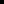 2.6 ОРГАНИЗАЦИЯ БЛАГОУСТРОЙСТВА ТЕРРИТОРИИ ПОСЕЛЕНИЯ	Во исполнение полномочий по организации в границах поселения электроснабжения, организации благоустройства территории поселения в соответствии с Правилами благоустройства поселения, содержания мест захоронений, осуществлялись следующие мероприятия: 	Снос расселенных многоквартирных домов	В рамках муниципальной программ «Развитие жилищно-коммунального хозяйства в муниципальном образовании Октябрьский район», в целях благоустройства территории г.п. Приобье, для предотвращения пожароопасных ситуаций и предотвращения травматизма граждан, администрацией г.п. Приобье в 2023 году проведена подготовка к сносу и снос аварийного многоквартирного дома, расположенного по адресу мкр. Газовиков д. 15.	Площадь дома составила 724,13 кв.м. Стоимость работ 887,379 тыс. руб. с учетом требуемой проектной документации.	Благоустройство общественной территории реализация приоритетного проекта «Формирование комфортной городской среды»В целях обеспечения безопасности при эксплуатации в 2023 году произведен ремонт детских игровых и спортивных площадок на общую сумму 878,8 тыс. руб.К празднованию 9 мая проведены:- работы по покраске и ремонту обелиска «Слава войну победителю» на сумму 39,6 тыс. руб.: произведен ремонт стальных конструкций экспозиции, ремонт ограждения, ремонт и покраска обелиска; - приобретены баннеры (6 шт.) для размещения на объектах дорожной инфраструктуры 17,8 тыс. руб.В части подготовки г.п. Приобье к Новому году:- установлена новогодняя ель, стоимостью работ 150,0 тыс. руб., - устройство ледового городка, со стоимостью работ 599,0 тыс. руб., помимо администрации г.п. Приобье дополнительно в устройстве ледового городка приняли участие предприятия, расположенные на территории г.п. Приобье, организовав монтаж 1-й дополнительной ледовой композиции, устройство снежной горки.	Обслуживание линий и приборов уличного освещения	В рамках муниципального контракта на оказание услуг по обслуживанию линий и приборов уличного освещения в г.п. Приобье, на общую сумму 1 569,0 тыс. руб. В течение всего года осуществлялось обслуживание уличного освещения общей протяженностью 35,7 км, на которых размещено 809 светильников, в том числе: проверка работоспособности оборудования линий и приборов уличного освещения, выправка опор, замена неисправных элементов оборудования, очистка трассы прохождения линии от кустарников и деревьев, ежедневные обходы трасс и кабельных линий, покраска оборудования, обслуживание щитов управление линий электроосвещения и светодиодных установок, замена сбитых опор (до 3 шт.) в случае, если виновное лицо не остановлено, предоставление техники.Во исполнение полномочий по организации в границах поселения электроснабжения, в рамках обеспечения уличного освещения территории г.п. Приобье в темное время суток, в 2023 году приобретено 80 светодиодных светильников на общую сумму 715,8 тыс. руб. Данные светильники размещены на линиях уличного освещения, протяженностью 2,4 км в мкр. Лесников, по пер. Кедровый, ул. Центральная в районе перекрестка у м-на «Архимед», часть мкр. Черемушки, ул. Энтузиастов, часть пер. Уральский, ул. Охотничья, ул. Крымская (вдоль д. № 46), часть ул. Береговая, часть ул. Пионеров. Стоимость работ по монтажу составила 1 186,3 тыс. руб. Количество электроэнергии, использованной на уличное освещение поселения в 2023 году, составило 364,2 тыс. кВт, общая стоимость электроэнергии, израсходованной для данных нужд – 2 991,5 тыс. руб.	Уборка мусора с территории общего пользованияВ рамках муниципального контакта на оказание услуг по содержанию территории г.п. Приобье на общую сумму 1 478,0 тыс. руб., в течение всего года производилась уборка мусора с территории общего пользования поселения, территорий объектов благоустройства, контейнерных площадок, за исключением дворовых территорий, выкашивание газонов в парках, на детских и спортивных площадках, возле контейнерных площадок; расчистка снега пешеходных зон общественных мест и контейнерных площадок, корректирующая расчистка снега тротуаров после проведения механизированной расчистки; поддерживающий ремонт элементов благоустройства, находящихся в собственности поселения.Во исполнение полномочий по участию в организации деятельности по накоплению (в том числе раздельному накоплению) и транспортированию твердых коммунальных отходов проведены следующие мероприятия:В соответствии с ч. 1 ст. 8 Федерального закона от 24.06.1998 г. № 89-ФЗ «Об отходах производства и потребления», ведется реестр мест накопления твердых коммунальных отходов, актуализируются схемы их размещения. На сегодняшний день на территории г.п. Приобье имеется 84 места накопления ТКО (контейнерная площадка).В 2023 году произведен ремонт контейнерных площадок на сумму 1 497,0 тыс. руб.В целях доведения контейнерных площадок до требований Санитарно-эпидемиологические норм СанПиН 2.1.3684-21 /"Санитарно-эпидемиологические требования к содержанию территорий городских и сельских поселений, к водным объектам, питьевой воде и питьевому водоснабжению, атмосферному воздуху, почвам, жилым помещениям, эксплуатации производственных, общественных помещений, организации и проведению санитарно-противоэпидемических (профилактических) мероприятий", в рамках муниципальной программы Октябрьского района «Экологическая безопасность в муниципальном образовании Октябрьский район», в 2023 году произведен монтаж 13 контейнерных площадок по следующим адресам: ул. Крымская, у д. № 36, ул. Строителей, у д. № 17, ул. Строителей, у д. № 9, мкр. Газовиков (у м/на "Ланкон"), мкр. 2-й Лесников, мкр. Южный, в районе д. № 22, 23, мкр. Черемушки 1 (на перекрестке с ул. Садовая), ул. Геологов у д. № 7, мкр. Береговой, у д. № 7, ул. Центральная 17, ул. Центральная 57, ул. Молодежная (у дамбы), ул. 50 лет Победы (у лесоцеха), на общую сумму 1 820,4 тыс. руб. Для размещения на контейнерных площадках изготовлены информационные таблички на общую сумму 19,6 тыс. руб.Стальные контейнеры на контейнерных площадках заменены на предоставленные АО «Югра-Экология» пластиковые контейнеры большего объема, общим количеством более 200 шт.Также в рамках указанной программы, в целях повышения экологического состояния территории г.п. Приобье вывезено более 2 000 м3 мусора в рамках мероприятий по ликвидации мест несанкционированного размещения отходов со стоимостью работ 3 819,7 тыс. руб.В рамках организации благоустройства поселения, при участии организаций и предприятий, расположенных на территории г.п. Приобье, индивидуальных предпринимателей и жителей поселения, по инициативе администрации проведены субботники к празднованию 1 и 9 мая, в рамках акции «Мой чистый дом Югра», периодическая уборка территории вдоль протоки Алешкинской в рамках регионального проекта «Сохранение уникальных водных объектов», акции «Чистый берег», произведена уборка территории по пер. Парковый, демонтировано и вывезено 5 некапитальных строений.	Осуществление деятельности по обращению с животными без владельцев	В рамках исполнения права на осуществление деятельности по обращению с животными без владельцев, обитающими на территории поселения, в текущем году на территории г.п. Приобье, в соответствии с указанным федеральным законом, произведен отлов 36 собак, стоимость услуг составила 399,9 тыс. руб.Кроме того, администрацией Октябрьского района проводятся мероприятия по строительству приюта на территории г.п. Приобье. Для данных целей администрацией г.п. Приобье выделен земельный участок площадью 10 691 м2, расположенный по адресу ул. Северная 10/5.Организация содержания мест захоронений	В рамках муниципального контракта на оказание услуг по содержанию мест захоронений в г.п. Приобье, на общую сумму 765,0 тыс. руб., в течение всего года осуществлялась уборка от мусора дорожек, проходов, прочей территории кладбища, содержание контейнерной площадки и обеспечение вывоза мусора; содержание подъездных путей, расчистка от снега дорожек и подъездов по мере необходимости; поддержание в надлежащем состоянии могил, оставшихся без ухода; содержание ограждения; выкашивание травы на территории кладбища и прилегающей территории, вырубка кустарников, больных, сухостойких, верповальных деревьев; ведение контроля за соблюдением установленных норм и правил захоронения, выделение земельных участков для захоронений, ведение книги захоронений, обеспечение порядка и безопасности на территории кладбища; обеспечение сохранности и целостности кладбищенского имущества, независимо от его принадлежности, предупреждение актов вандализма.	Административная практикаЗа 2023 год в рамках ведения административной практики составлено и направлено в административную комиссию Октябрьского района 32 протокола об административной ответственности в рамках окружного закона от 11.06.2010 г. № 102-оз «Об административных правонарушениях».В том числе:– в части выгула домашних животных в нарушение правил в адрес собственников домашних животных, выгуливаемых безнадзорно, направлено 7 предостережений о недопущении безнадзорного выгула животных на территориях общего пользования г.п. Приобье, на одного собственника составлен протокол об административном правонарушении,– в части выгула крупнорогатого скота вне установленных мест составлено 7 протоколов об административных правонарушениях,– в части прочих вопросов благоустройства, в том числе складирование строительных материалов, мусора, моторных судов и разукомплектованных транспортных средств на территории общего пользования, а также засорения территории – 15 протоколов, помимо этого ведется разъяснительная работа с населением, юридическими лицами и индивидуальными предпринимателями, выдаются предостережения и предписания об уборке прилегающей территории,– в части размещения объявлений – составлено 8 протоколов,– в части нарушений при проведении земляных работ – составлен 1 протокол.2.7. ГРАЖДАНСКАЯ ЗАЩИТА НАСЕЛЕНИЯ	Участие в предупреждении и ликвидации последствий чрезвычайных ситуацийВ связи с изменениями в кадровом составе, внесены изменения в состав комиссии по чрезвычайным ситуациям и эвакуационную комиссию: - постановление администрации городского поселения Приобье от 18.12.2023г. № 572 «О внесении изменений в постановление администрации городского поселения Приобье от 20.02.2009г. №58 «О постоянной эвакуационной комиссии администрации городского поселения Приобье»;- постановление администрации городского поселения Приобье от 19.12.2023г. № 581 «О внесении изменений в постановление администрации городского поселения Приобье от 08.08.2011г. №194 «О комиссии по предупреждению и ликвидации чрезвычайных ситуаций и обеспечению пожарной безопасности городского поселения Приобье». Проведено 2 заседания КЧС, на которых рассматривались вопросы по подготовке сил и средств по ликвидации возможных чрезвычайных ситуаций. Разработаны и утверждены:- план эвакуации населения городского поселения Приобье при возникновении чрезвычайных ситуаций природного и техногенного характера. Проведено тактико-специальное учение с органами управления и силами муниципального звена Октябрьского муниципального района ТП РСЧС на гидротехническом сооружении «Дамба обвалования пгт. Приобье».Пополнен резерв материальных ресурсов (запасов) для предупреждения, ликвидации чрезвычайных ситуаций природного и техногенного характера и в целях гражданской обороны на сумму 412 654,00 руб. Приобретены: настенный газовый котел – 4 шт., регулятор давления газа (РДГ-150 Н) – 1 шт.	Обеспечение первичных мер пожарной безопасности в границах поселенияЗаключен договор на поставку тепловой энергии пожарных емкостей, находящихся на балансе администрации. В весенне-летний и осенне-зимний период проводились проверки технического состояния пожарных гидрантов и водоемов.Утвержден и исполнен План мероприятий по обеспечению пожарной безопасности на территории городского поселения Приобье (Постановление администрации городского поселения Приобье от 14.04.2023г. № 192 «Об утверждении плана мероприятий по обеспечению пожарной безопасности на территории городского поселения Приобье на 2023г.»).На пожароопасный сезон 2024 года создана патрульная группа, состоящая из 5-ти человек, для проведения профилактических мероприятий среди населения по соблюдению правил противопожарного режима. Совместно с пожарной охраной г.п. Приобье проводились пожарно-тактические занятия на социально-значимых объектах с отработкой плана эвакуаций и проведением инструктажей с персоналом.Проведены рейды по проверке многоквартирных жилых домов с низкой пожарной устойчивостью, охвачено 50 МКД. В рамках муниципальной программы администрации Октябрьского района выполнена работа по установке автономных дымовых пожарных извещателей с GSM-модулем в 10 жилых помещений многодетных семей.	Организация и осуществление мероприятий по территориальной обороне и гражданской обороне, защите населения и территории поселения от чрезвычайных ситуаций природного и техногенного характера	В 2023 года проведен Месячник гражданской обороны в Ханты-Мансийском автономном округе-Югре. В рамках исполнения Месячника организована работа по распространению среди населения памяток и методических материалов по тематике гражданской обороны, проведены инструктажи и беседы с населением в области гражданской обороны, защиты населения и территорий от чрезвычайных ситуаций. 	Осуществление мероприятий по обеспечению безопасности людей на водных объектах, охране их жизни и здоровьяУтвержден и исполнен План совместных мероприятий Октябрьского инспекторского участка ФКУ «Центр ГИМС МЧС России по ХМАО - Югре» с администрацией г.п. Приобье по вопросам обеспечения безопасности жизни людей на водных объектах на 2023 г. При патрулировании береговой полосы в летний период, межведомственной группой выявлены несовершеннолетние дети на водном объекте без присмотра взрослых, инспекторами ПДН ОМВД России по Октябрьскому району составлены 3 протокола об административном правонарушении.На береговой линии пр. Алешкинская, озера Зеркальное, пассажирского и грузового причала установлены знаки запрещающего характера «Купаться запрещено», «Переход (переезд) по льду запрещен» в количестве 30 штук.2.8. УЧАСТИЕ В ПРОФИЛАКТИКЕ ТЕРРОРИЗМА И ЭКСТРЕМИЗМА, А ТАКЖЕ В МИНИМИЗАЦИИ И (ИЛИ) ЛИКВИДАЦИИ ПОСЛЕДСТВИЙ ПРОЯВЛЕНИЙ ТЕРРОРИЗМА И ЭКСТРЕМИЗМА В ГРАНИЦАХ ПОСЕЛЕНИЯВ соответствии с Федеральными законами от 25.07.2002 N 114-ФЗ «О противодействии экстремисткой деятельности», от 06.10.2003 N 131-ФЗ Об общих принципах организации местного самоуправления в Российской Федерации», постановлением Губернатора Ханты-Мансийского автономного округа – Югры от 14.05.2007 N 79 «О межведомственной комиссии Ханты-Мансийского автономного округа – Югры по противодействию экстремисткой деятельности», Уставом городского поселения Приобье, в целях защиты прав и свобод граждан, принятия профилактических мер, направленных на предупреждение экстремисткой деятельности в городском поселении Приобье, на основании постановления администрации гп. Приобье от 8 мая 2020 № 139 была создана Межведомственная комиссия по противодействию экстремисткой деятельности при Главе городского поселения Приобье, тем самым признав утратившим силу постановление администрации гп. Приобье от 18 февраля 2011 № 44 «О создании комиссии по противодействию террористической и экстремисткой деятельности в городском поселении Приобье».  	Согласно утвержденному комплексному плану противодействия идеологии терроризма на территории поселения совместно с руководством учреждений / организаций и средствами массовой информации организовано проведение разъяснительной работы среди населения, о необходимости повышения бдительности и гражданской ответственности в период подготовки и проведения мероприятий, размещены на стендах и сайтах правила поведения граждан в случае обнаружения бесхозных вещей, признаки подозрительного поведения отдельных лиц, проведены культурно-массовые и спортивные мероприятия, направленные на приобщение населения к культурным традициям различных национальностей, представители духовенства провели беседы с учащимися общеобразовательных организаций по духовно-нравственному воспитанию и толерантному поведению, проведены инструктажи о действиях в случае возникновения угрозы террористического акта; информирование о мерах ответственности, предусмотренных за заведомо ложное сообщение об акте терроризма.Систематически проводится проверка готовности сил и средств медицинских, аварийно-спасательных и дежурных служб к действиям при чрезвычайных ситуациях. В преддверии всех массовых мероприятий с пребыванием граждан, проводимых в 2023 году: проводилось обследование подвальных, чердачных помещений в жилых домах и организациях, расположенных вблизи мест проведения мероприятий;  приостанавливалось выполнение строительно-ремонтных работ на объектах жизнеобеспечения и на объектах, задействованных для проведения праздничных мероприятий;  вводилось временное ограничение на проведение митингов и пикетов, способных повлечь осложнение межнациональных отношений и нарушение общественного порядка; предусматривались дополнительные парковочные места на безопасном удалении от мест проведения праздничных мероприятий; предусматривалась организация безопасного движения автомобильного транспорта на участках улично-дорожной сети, где запланировано проведение праздничных мероприятий;  осуществлялось информирование граждан о вводимых ограничениях и изменениях в организации дорожного движения в средствах массовой информации.2.9. ОКАЗАНИЕ ПОДДЕРЖКИ ГРАЖДАНАМ И ИХ ОБЪЕДИНЕНИЯМ, УЧАСТВУЮЩИМ В ОХРАНЕ ОБЩЕСТВЕННОГО ПОРЯДКА, СОЗДАНИЕ УСЛОВИЙ ДЛЯ ДЕЯТЕЛЬНОСТИ НАРОДНЫХ ДРУЖИНВ состав Народной дружины на добровольной основе входят 3 человека, участвуют в охране общественного порядка во взаимодействии с органами внутренних дел.Члены народной дружины застрахованы от несчастных случаев и болезней, выдается форменная одежда, имеются рации. На всех массовых мероприятиях, проводимых на территории поселения, дружинники экипированы: жилетками, нарукавными повязками, удостоверениями.Мероприятия дружинниками проведены согласно плану работы народной дружины городского поселения Приобье по охране общественного порядка на 2023-2024 год.Материальное стимулирование осуществляется в виде денежного поощрения в зависимости от количества выходов на дежурство.Для поддержания физической формы члены Народной дружины на безвозмездной основе посещают плавание в бассейне Спортивного комплекса.За 12 месяцев 2023 года с участием дружинников количество совершенных выходов на дежурство – 412.2.10 СОЗДАНИЕ УСЛОВИЙ ДЛЯ РЕАЛИЗАЦИИ МЕР, НАПРАВЛЕННЫХ НА УКРЕПЛЕНИЕ МЕЖНАЦИОНАЛЬНОГО И МЕЖКОНФЕССИОНАЛЬНОГО СОГЛАСИЯ, СОХРАНЕНИЕ И РАЗВИТИЕ ЯЗЫКОВ И КУЛЬТУРЫ НАРОДОВ РОССИЙСКОЙ ФЕДЕРАЦИИ, ПРОЖИВАЮЩИХ НА ТЕРРИТОРИИ ПОСЕЛЕНИЯ, СОЦИАЛЬНУЮ И КУЛЬТУРНУЮ АДАПТАЦИЮ МИГРАНТОВ, ПРОФИЛАКТИКУ МЕЖНАЦИОНАЛЬНЫХ (МЕЖЭТНИЧЕСКИХ) КОНФЛИКТОВ»На территории городского поселения Приобье проживают представители более 60 национальностей (русские, украинцы, белорусы, татары, башкиры, молдаване, азербайджанцы, ханты, казахи, представители других национальностей). В поселке проводится комплекс мероприятий в сфере межнациональных и межконфессиональных отношений. В 2023 году специалисты администрации принимали участие в информационном форуме целью, которого было формирование профессионального сообщества, обладающего высоким уровнем культуры, технологиями разработки качественного медиа-продукта и медиа-проектов в сфере межнациональных отношений, направленных на укрепление дружеских связей между народами России.На сайте администрации городского поселения Приобье систематически размещается информация, направленная на профилактику проявлений экстремизма и способствующие развитию межнациональных отношений. Благодаря совместным усилиям органов местного самоуправления, правоохранительных органов и общественности обстановка в сфере межнациональных и межконфессиональных отношений стабильная и контролируемая. Межэтнических конфликтов, признаков проявления экстремисткой деятельности не зафиксировано. 2.11 СОЗДАНИЕ УСЛОВИЙ ДЛЯ ОБЕСПЕЧЕНИЯ ЖИТЕЛЕЙ ПОСЕЛЕНИЯ УСЛУГАМИ СВЯЗИ, ОБЩЕСТВЕННОГО ПИТАНИЯ, ТОРГОВЛИ И БЫТОВОГО ОБСЛУЖИВАНИЯФундаментом экономики в муниципальном образовании является промышленность и малое предпринимательство.  По состоянию на 01.01.2024 года, согласно сведениям, содержащимся в едином реестре субъектов малого и среднего предпринимательства на территории городского поселения Приобье, осуществляют деятельность 160 индивидуальных предпринимателей и 29 обществ с ограниченной ответственностью, относящихся к числу микропредприятий, малых и средних предприятий.В целях предоставления услуг для бизнеса с 2017 года в пгт. Приобье работает специализированное окно «МФЦ для бизнеса». Наибольший удельный вес в общем числе индивидуальных предпринимателей составляют предприниматели, осуществляющие торгово-закупочную деятельность.По результатам 2023 года доля муниципального заказа, размещенного для субъектов малого предпринимательства в общем годовом объеме поставок товаров, выполнения работ, оказания услуг составила 81,3 % или 31 041 тыс. руб.ЛесопереработкаОбработкой древесины и производством изделий из дерева на территории городского поселения в течение отчетного периода занимались индивидуальные предприниматели ИП Тверская А.А., ИП Агаларов З.Р, ИП Арнышев К.Н., ИП Бабенко В.Н. (ООО «Туега»). По состоянию на 01.01.2023 года переработано древесины 0,95 тыс.куб.м., что на 22,1% меньше показателей за аналогичный период прошлого года.Производство пиломатериалов в 2023 году увеличилось по сравнению с аналогичным периодом прошлого года и составило 3,5 тыс.куб.м. (1,5 тыс.куб.м. за 2021 год).На территории городского поселения Приобье осуществляет свою деятельность столярный цех по изготовлению мебели ИП Ворохубенко Э.В. За 2023 год поступило от населения 241 заказ по изготовлению мебели. Таблица 22Инвестиционная деятельность	ИП Бабенко Виктор Николаевич ООО «Нерга» (производство пиломатериалов, кроме профилированных, толщиной более 6 мм; производство непропитанных железнодорожных и трамвайных шпал из древесины). Работает цех для глубокой переработки древесины, расширил площадь производства на 50 тыс.м2, ул. Береговая, 16. Установлен комплекс сушильных камер для древесины. В 2022 году выкупил земельный участок 52967 м2 (4700 млн.руб)  для обслуживания промышленной базы. 	ИП Агаларов Заур Расим оглы (16.10 распиловка и строгание древесины) - приобретены 2 станка на сумму 280 тыс. руб. для распила, лента для распиловки леса. Расширил производство. В 2023 году переработано 378,86 м3, их них: 201 м3 дрова лиственница, 115 м3 – бревно сосны для распиловки. Оказывает услуги так же за пределами г.п. Приобье.	ООО «Сталь и пластик» руководитель Елистратов Вячеслав Дмитриевич в 2023 году компанией реализовано металлопродукции собственного производства — 60 тонн, 26 тонн полиэтиленовых труб разных диаметров. Созданы 2 рабочих места.	ИП Савейко Дмитрий Андреевич (Производство товарного бетона (23.63) Приобретено оборудование (станки, формы) на сумму 1,5 млн. руб. для изготовления бетонных плит, бордюров, бетонных урн, 200 000 рублей - проведено электричество. Производительность: в зависимости от вида плитки, спроса в день - от 20 до 70 м2.  Бордюры тротуарные – 60, 70 метров длиной. Стоимость изделия (тротуарной плитки) от 812 руб. до 1100 руб. за 1 м2. Закуплены формы для тротуарной плитки.	В 2023 году приобретен еще один станок по изготовлению тротуарных плит разных форм, видов, бетонных урн, вазонов, бетонных секционных заборов.	Рыбодобыча и рыбопереработкаВ течение отчетного периода в городском поселении Приобье осуществляют деятельность ООО «Рыбный промысел», обособленное подразделение ООО «Перерабатывающее предприятие Октябрьский рыбзавод» и ООО «Национальная община Лангки», специализирующееся на рыбодобыче и рыбопереработке. Из средств бюджета автономного округа по Подпрограмме 3 «Поддержка рыбохозяйственного комплекса» основное мероприятие 3.1. «Реализация мероприятий по развитию рыбохозяйственного комплекса, рыболовства и производства рыбной продукции». Была оказана помощь ООО «НО Лангки» в размере 284 156,000 рублей, ООО «ПП Октябрьский рыбзавод» в размере 2 320 897,970 рублей.     	Выплачено из средств бюджета автономного округа по данному мероприятию, 2 605 054,0 рублей.Таблица 23Сравнительные показатели по вылову рыбы в тоннахТаблица 24Сравнительные показатели по производству и реализации рыбы в тоннахОбщие показатели рыбодобычи в течение отчетного периода сократились в динамике данные показатели обусловлены природным фактором, зависящим от уровня воды в Обь-Иртышском бассейне, снежного покрова и температуры воздуха. Общая динамика по производству и реализации рыбы увеличились на 18,313 тонн, что на 19,53% больше показателей прошлого года (за 2022 год - 93,772 тонны).Производство хлеба и хлебобулочных изделийПроизводством хлеба и хлебобулочных изделий на территории городского поселения в течение отчетного периода занималась ИП Леонова Е.Е. Прекратила деятельность ИП Пельменева В.С. По состоянию на 01.01.2024 общий показатель производства хлеба и хлебобулочной продукции составил 46,908 тонн или 102,88% к уровню прошлого года (за 2022 год – 45,592 тонны).Таблица 25	Сравнительные показатели производства пищевых продуктов в тоннахШвейное производствоПродолжают оказывать услуги населению швеи: самозанятые: Чендакова Елена Васильевна, Кострова Надежда Васильевна, Ковалева Анна Николаевна. Появились новые предприниматели, оказывающие услуги швейного производства, это Шулакова Надежда Константиновна, Шамсиддинова Мадинахон Ботиржон КизиТаблица 26Производство швейных изделий, в разрезе организацийСельское хозяйствоНа ряду с промышленностью, важной отраслью экономики г.п. Приобье является сельское хозяйство. Основное направление деятельности сельскохозяйственных производителей – разведение крупного рогатого скота, животноводство, включающее мясомолочное скотоводство и птицеводство. В 2023 году производственно-хозяйственную деятельность вели 5 крестьянско-фермерских хозяйств: КФХ «Савейко Ю.Г.», КФХ Савейко Д.А., КФХ «Жамалов М.Я.» КФХ Жамалова Ю.П., КФХ Климовой Н.А.Таблица 27Виды деятельности и учет поголовья домашних животныхТаблица 28Динамика поголовья скота в крестьянско-фермерских хозяйствахПоложительной динамике сельскохозяйственного производства способствует поддержка сельскохозяйственных товаропроизводителей, предусматривающая выплату субсидий за произведенную и реализованную продукцию. Таким образом, крестьянско-фермерским хозяйствам, расположенным в городском поселении Приобье, предоставлена поддержка в рамках государственной программы Ханты-Мансийского автономного округа - Югры «Развитие отрасли животноводства», основное мероприятие 2.1. «Государственная поддержка племенного животноводства, производства и реализации продукции животноводства, администрацией Октябрьского района субсидии на погашение части затрат на развитие материально-технической базы (строительство сельскохозяйственных построек) на общую сумму 23 407,7 тыс. руб.В среднесрочной перспективе развитие сельскохозяйственной отрасли поселения будет характеризоваться устойчивой динамикой роста производства сельскохозяйственной продукции при условии сохранения уровня мер государственной поддержки сельхозпроизводителей.Так же в 2023 году 6 владельцев личного подсобного хозяйства (ЛПХ), воспользовались «государственной поддержкой» в размере 101 тыс. рублей.	Потребительский рынокВ городском поселении Приобье созданы необходимые условия для удовлетворения спроса населения на товары и услуги, обеспечения качества и безопасности их предоставления, предложен широкий спектр необходимых товаров. Среди торгующих предприятий поселения большую долю составляет малое предпринимательство. В Приобье действуют 63 объекта розничной торговли, которые включают в себя 10 торговых центров, 11 сетевых магазинов, 28 магазинов непродовольственных товаров, 14 магазинов продовольственных товаров. Также осуществляют деятельность 1 оптовая база и склад, 3 автозаправочные станции (газ, бензин), 5 аптек.Сеть предприятий общественного питания представлена 13 объектами общедоступной сети: кафе, столовые, закусочные, буфеты, ресторан.На территории поселения работают продовольственные ритейлы федерального масштаба, магазины торговых сетей «Магнит», «Магнит у дома», «Магнит Косметик», «Монетка», «Красное и Белое», «Пятерочка», «Светофор». Существующий ассортимент товаров позволяет жителям покупать товар по более низкой цене. Функционируют пункты выдачи интернет-магазинов «Wildberries», «Ozon». 	В условиях внешнего санкционного давления и сложившейся непростая экономической ситуации в России были затронуты все сферы деятельности бизнеса. Предприниматели, не имеющие серьезных затрат по обслуживанию займов, быстро переключились на производство новой продукции и оказание новых услуг, оперативно сокращают издержки, используя свои преимущества в быстро меняющейся обстановке.	Таблица 29Сводный анализ субъектов предпринимательской деятельностиНа 01.01.2024 год увеличилось количество налогоплательщиков, применяющих специальный налоговый режим «Налог на профессиональный доход», таким образом самозанятых граждан в г.п. Приобье составило 315 человек, что на 33,47% больше по отношению к 2023 году.Администрацией поселения в течение 2023 года проводилась работа по проведению заседаний координационного совета, оказывалось содействие в организации субъектов малого и среднего предпринимательства поселка Приобье к участию в районных онлайн конференциях, круглого стола, выставках, ярмарках. Велась работа по организации ярмарок выходного дня и ежедневных ярмарок сельхозпроизводителей.26 августа состоялась выставка-ярмарка «Дары земли Сибирской». Ярмарки являются частью русской культуры. Времена, когда появились ярмарки на Руси, уже давно прошли. Но они так и остались символом шуток, веселья, народных гуляний. На выставке-ярмарке были представлены ручные работы из эпоксидной смолы, изделия из бумажной лозы, мыльной продукции, броши, сувенирная продукция и вязанные изделия.Традиционно на выставке ярмарке подвели итоги и объявили победителей. 8 сентября состоялся XX районный конкурс «Предприниматель года – 2023». Конкурс стал уже традиционным для наших земляков. Каждый год желающих проявить себя становится все больше и больше, а это значит, что поселок Приобье экономически развивается, популяризируется передовой опыт предпринимательской деятельности, выявляются лучшие предприниматели.По итогам конкурса "Предприниматель года - 2023" конкурсная комиссия определила победителей, среди которых наши предприниматели: ИП Москов Владислав Юрьевич номинация «Лучший молодежный проект», ИП Ермакова Евгения Владимировна номинация «Грантовая поддержка начинающих предпринимателей», ИП Пидсадняя Ольга Сергеевна номинация «Бизнес леди – 2023».30 сентября 2023 года в рамках муниципальной программы «Развитие малого и среднего предпринимательства в муниципальном образовании Октябрьский район» состоялся конкурс «Мода & Стиль», в рамках которого накануне проведены профессиональные модули в онлайн режиме: программа парикмахерского искусства (мужская и женская стрижка), мастер класс «Голливудский макияж», «Вдохновения для кастомайзинга» и мастер класс по ногтям «Сложные техники просто». Модули прошли на онлайн-платформах. Туристический бизнес	ООО «Туега» остров «Унсэйте» - отдых, рыбалка. ИП Турушева Эльвира Николаевна. На территории имеется домик, который вмещает 6 человек. Имеются хозяйственные постройки, где можно пообедать и отдохнуть.	ООО «Национальная община «Лангки» - предоставление туристических экскурсий, организация охоты и рыбалки. ИП Маремьянин Андрей Иванович - представитель коренных малочисленных народов севера. Имеются большие охотничьи угодья. После экскурсии можно остановиться и отдохнуть в палатках.	Шилко Полина Андреевна предоставляет услуги аренды дома на территории Зимнего Алешкино, где можно порыбачить на берегу Оби, окунуться в атмосферу национальной деревни. Для отдыхающих может быть организована этнографическая экскурсия. Родовые угодья «Зимнее Алёшкино» располагаются в живописном месте на берегу реки Обь, где нетронутая дикая природа наполнена многовековой историей. Дом из бруса с русской печкой и просторной верандой, русская банька, незабываемая природа позволяют окунуться в атмосферу национальной хантыйской деревни. В Зимнем Алешкино 3-4 жилых дома, в Летнем Алешкино 6 домов.По итогам конкурса Департамента экономического развития Ханты-Мансийского автономного округа – Югры подведены итоги ежегодного конкурса «Лучшие практики по содействию развитию конкуренции» практика Автономной некоммерческой организации регионального центра развития туризма и экологии «Зимнее Алешкино» «Этнографический туризм в Зимнем Алешкино» получила 3 место и звание Лауреата конкурса.Гостям гп. Приобье предложено посещение спортивных сооружений на базе МБУ ДО «РСШОР», СК «Энергия» МБУ ДО «РСШОР», в зимнее время хоккейный корт МБУ ДО «РСШОР», стрелковый тир МБУ ДО «РСШОР», Лыжная база МБУ ДО «РСШОР», СК «ХАРД». В них функционируют спортивные секции: бокс, футбол, баскетбол, волейбол, плавание, шахматы, шашки, лыжные гонки, рукопашный бой, хоккей с шайбой, настольный теннис, пулевая стрельба, адаптивная физическая культура и др.	Пляжные зоны, расположенные на территории г.п. Приобье	В посёлке Приобье расположено озеро Зеркальное для семейного отдыха, народных гуляний, туристических слётов и проведения спортивных соревнований. Озеро Зеркальное - единственная зона отдыха на всём левобережье.	На территории озера расположены зоны отдыха с крытыми беседками. В летнее время работает кафе, а также в аренду можно взять катамаран, который позволяет осмотреть окрестности озера. 	Создание условий для предоставления качественных услуг связи населению в границах поселенияУслуги связи на территории поселения предоставляют ПАО «Ростелеком».  В рамках достигнутых соглашений сети связи «Газпром трансгаз Югорск» интегрировалась в сеть «Ростелеком». Услуги сотовой связи на территории поселения предоставляют операторы: «Т2 Мобайл», «Мегафон», «Билайн», «МТС», ООО «Екатеринбург-2000» (Мотив). ООО «Екатеринбург - 2000» для увеличения скорости и доступа к сети интернет-стандарта LTE FDD 1800 и широкополосного доступа к сети интернет-стандарта TDD 2600 проведены работы по включению базовых станций и модернизации объектов связи.ООО «Т2 Мобайл» проведены работы по модернизации базовых станций с довесом оборудования LTE(4G).Услуги почтовой связи оказывает ОСП «Управление федеральной почтовой связи Ханты-Мансийского автономного округа – Югра филиал ФГУП «Почта России» Белоярский почтамт. В отделении почтовой связи функционирует филиал «Почта банк» – новый розничный банк, созданный Группой ВТБ и ФГУП «Почта России».2.12.  РЕГИСТРАЦИЯ АКТОВ ГРАЖДАНСКОГО СОСТОЯНИЯВ соответствии с направлениями деятельности специалиста, осуществляющего государственные полномочия по регистрации актов гражданского состояния на территории гп Приобье Октябрьского района, в 2023 году: проведены консультации с гражданами по заполнению заявлений для выдачи повторных свидетельств и справок, гражданам вручены повторные свидетельства и справки актов гражданского состояния в количестве 140 шт.За 2023 год администрацией гп Приобье  зарегистрировано 251 актов гражданского состояния (в 2022 году 251 а/з, в 2021– 249 а/з, в 2020 - 252 а/з, в 2019 – 234 а/з). Составлено 60 записей актов о рождении (в 2022 году – 50 а/з, в 2021– 51 а/з, в 2020– 75, в 2019 – 64 а/з), в том числе 2 мертворожденных, девочек 30, мальчиков 28. Среди редких имен в нашем поселении: у девочек – Тамара, Каролина, Агата, Мия, Эмилия, у мальчиков – Яков, Леон, Макар, Мирослав.Зарегистрировано актов о заключении брака 78 (в 2022 году – 68 а/з, в 2021 – 52 а/з, в 2020 – 50 а/з, в 2019 – 50 а/з). В том числе 11 браков зарегистрировано с сокращенным сроком, 16 – в торжественной обстановке.Расторгнуто 37 браков (в 2022 году – 42 а/з, в 2021– 29 а/з, в 2020 – 34 а/з, в 2019 – 34 а/з). В том числе по взаимному согласию супругов расторгнуто 9 браков, по решению суда - 28 брака.Составлено 8 записей актов об установлении отцовства (в 2022 году – 8 а/з, в 2021 – 10 а/з, в 2020 – 9 а/з, в 2019 – 13 а/з). 	Составлено 70 записей актов о смерти (в 2022 году – 83 а/з, в 2021 – 107 а/з, в 2020 – 84 а/з, в 2019 – 73 а/з), в том числе  мужчин  37, женщин 33.Таблица 30Сравнительный анализ актов гражданского состоянияВ 2023 году показатели рождаемости в гп. Приобье увеличены на 16% на 8 новорожденных больше, чем в прошлом году. Повышению рождаемости способствуют предпринимаемые меры, а именно: предоставление на безвозмездной основе земельных участков под строительство жилого дома при рождении третьего (или последующего) ребенка, реализацию программ профессионального обучения женщин, находящихся в отпуске по уходу за ребенком в возрасте до 3-х лет.Таблица 31Сравнительный анализ естественного прироста населенияЕстественный прирост населения за 2023 года имеет отрицательное значение и составило – 12 человек.	Материально-техническая обеспеченность 	Финансирование деятельности специалиста, осуществляющего отдельные государственные полномочия в сфере регистрации актов гражданского состояния, производится за счет субвенций федерального и окружного бюджета, выделяемых на осуществление полномочий по государственной регистрации актов гражданского состояния. В 2023 году освоены субвенции в сумме 391,4 тыс. руб.Специалистом, осуществляющим отдельные государственные полномочия по регистрации актов гражданского состояния на территории городского поселения Приобье, ведется прием граждан по вопросам, относящимся к его компетенции, в соответствии с утвержденным режимом работы администрации поселения. Осуществляется работа по оказанию информационно-правовой помощи населению. Краткая информация о действующем семейном и гражданско-правовом законодательстве, образцы заполнения заявлений размещены на информационном стенде и на официальном сайте городского поселения в разделе «ЗАГС». 	Проведение семейных торжествВ течение 2023 года в торжественной обстановке были проведены 5 золотых юбилеев, с выездом на дом были поздравлены 5 супружеских пар: среди которых 3 пары, празднующих золотой юбилей совместной жизни, 2 пары, празднующих изумрудный юбилей. Главой поселения были вручены поздравительные адреса и памятные подарки от своего имени, от имени главы Октябрьского района, Губернатора Ханты-Мансийского автономного округа-Югры.	Информация о работе отдела ЗАГС в средствах массовой информацииИнформация об основных направлениях деятельности, а также статистические данные по регистрации актов гражданского состояния на территории городского поселения Приобье размещаются на информационном стенде в здании администрации поселения. Посредством сотрудничества со СМИ, распространяемыми на территории городского поселения Приобье, публикуется информация о рождении, смертности, юбилеях. В течение года супружеские пары, прожившие совместно 50, 55 лет были поздравлены главой городского поселения Приобье в средствах массовой информации.	Определение проблем, причины невыполнения поставленных задач 	Одна из основных проблем – это отдаленность нашего поселения от районного отдела ЗАГС, находящегося в пгт. Октябрьское. В период распутицы и бездорожья возникает сложность с оперативной передачей отчетов и документов в районный отдел ЗАГС и обратно.2.13. ОРГАНИЗАЦИЯ БИБЛИОТЕЧНОГО ОБСЛУЖИВАНИЯ НАСЕЛЕНИЯ, КОМПЛЕКТОВАНИЕ И ОБЕСПЕЧЕНИЕ СОХРАННОСТИ БИБЛИОТЕЧНЫХ ФОНДОВ БИБЛИОТЕК ПОСЕЛЕНИЯВ соответствии с постановлением администрации городского поселения Приобье от 26.10.2018 №507 «Об изменении типа муниципального учреждения «Приобская библиотека семейного чтения» муниципального образования городское поселение Приобье» с января 2019 года изменен тип и наименование МКУ «Приобская библиотека семейного чтения» на МБУ «Культурно-информационный центр «КреДо».За 2023 год Приобской библиотекой семейного чтения проведено 234 мероприятия, из них 171 в стационарном режиме на базе библиотеки, их посетило 5296 человек (в т.ч. детей – 3165 человек), 36 – во внестационарном режиме, их посетило 2083 человека (в т. ч. детей 685 человек), 27 – в режиме онлайн, участие в которых приняло 665 человек (в т.ч. 407 детей), просмотрели онлайн мероприятия 16 489 раз. Удаленных обращений пользователей к официальному сайту библиотеки составило 7159 раз. Мероприятия проходили в разных формах – это библиотечные уроки, экскурсии, часы мужества и патриотизма, уроки доброты, просветительские часы и беседы, громкие чтения; конкурсы, викторины, литературно-музыкальные гостиные; игровые программы, книжно-иллюстративные и фото-выставки, выставки творческих работ и другие формы мероприятий. Направления работы библиотеки, по которым были организованы и проведены мероприятия: патриотическое и гражданское воспитание; толерантность и формирование единого этнокультурного пространства; профилактика безнадзорности и правонарушений несовершеннолетних; профилактика наркомании и пропаганда здорового образа жизни;  мероприятия по работе с людьми с ограниченными возможностями здоровья; мероприятия по работе с людьми старшего поколения; экологическое просвещение; мероприятия по работе с полиэтническим населением, в том числе КМНС; мероприятия по поддержке и развитию чтения; правовое просвещение, медиаграмотность; краеведение, в том числе литературное. Одно из важных направлений в работе библиотеки является обслуживание читателей с ограниченными возможностями здоровья и помощь в организации семейного чтения и семейного досуга. В течение года для членов представительства Ханты-Мансийского РО ВОС в Октябрьском районе были организованы и проведены следующие мероприятия: «Новогоднее конфетти», праздничная программа «Праздник весны, цветов и любви», литературно-музыкальная гостиная «И песня тоже воевала», праздничная программа «Пусть в вашем сердце молодость живет», литературно-музыкальная гостиная «Мой папа самый лучший», праздничная программа «Новогодний голубой огонек». В стенах библиотеки в течение года состоялись встречи представителей писательского сообщества пгт. Приобье, организованы литературные гостиные.В течение 2023 года в рамках межведомственного сотрудничества с образовательными организациями пгт. Приобье, общественными движениями, общественными организациями инвалидов и ветеранов Приобской библиотекой семейного чтения реализованы мероприятия для детской аудитории и старшего поколения гп. Приобье.В 2023 году Приобская библиотека семейного чтения приняла участие в мероприятиях различного уровня, из них: Международная акция «День лермонтовской поэзии в библиотеке», «Читаем детям о войне», Цифровой литературно-художественный конкурс стихов «Грани Ленинградской блокады», Конкурс чтецов «Строки Сталинградской победы», Всероссийская акция: «200 минут чтения: Сталинграду посвящается», всероссийские акции «Дарите книги с любовью», «Читаем детям о войне», окружная акция «Подрастаю с книжкой я». В рамках районной акции «День молодого избирателя» для учеников МБОУ Приобская СОШ было проведено мероприятие «Сегодня – ученик, завтра – избиратель».Ключевые события библиотечной деятельности были определены следующими направлениями:- проведение мероприятий, посвященных двум юбилеям: 55 лет со дня образования библиотеки в п. Приобье и 45-летие Октябрьской ЦБС. В рамках этих событий библиотекой был проведен цикл мероприятий, включающих в себя: конкурс рисунков на асфальте, видеопоздравления от читателей и жителей пгт. Приобье, фотовыставка «Библиотека в объективе фотопленки». Мероприятие «Юбилей в кругу друзей» собрало самых верных друзей библиотеки: представителей администрации и Думы Октябрьского района, образовательных и общественных организаций, писателей, поэтов, читателей.- проведение мероприятий, посвященных 80-летию Сталинградской битвы и 80-летию Курской битвы: урок памяти «Нам подвиг Сталинграда не забыть», урок памяти «Курская битва: и плавилась броня», оформлены книжно-иллюстративные выставки, рассказывающие о великих сражениях Великой Отечественной войны.- в рамках празднования 200-летия русского драматурга А. Н. Островского для учащихся 10-х классов МБОУ Приобская СОШ была проведена интеллектуальная игра «Мастер русской драмы А. Н. Островский: этюды о творчестве».- в течение года в библиотеке работали книжно-иллюстративные выставки, посвященные Году педагога и наставника: «Педагог – не звание, педагог – призвание», «Педагоги на страницах художественной литературы».Абсолютные показатели:-	библиотечный фонд – 26 834 экземпляра;-	выбыло за 2023 год – 266 экземпляров; -	поступило – 528 экземпляров, в том числе 66 экземпляров из «Межпоселенческой библиотеки Октябрьского района», 462 экземпляра поступило в дар от читателей.-	количество зарегистрированных пользователей – 1 634 человека, из них детей до 14 лет – 869 пользователей;-	количество посещений – 21916 человек, в т. ч. на массовых мероприятиях – 7 379 человек, для получения библиотечно-информационных услуг – 6713 человек, посещений сайта удаленными пользователями – 7159; участников онлайн-викторин 665.  - книговыдача – 19898 экземпляров. Относительные показатели:-	читаемость – 12,2 (в среднем экземпляров в год на каждого читателя);-	посещаемость – 13,3 (в среднем каждый читатель пришел в библиотеку 5-6 раз в год);-	обращаемость – 0,8 (в среднем каждый экземпляр был выдан на руки или просмотрен в читальном зале);-	книгообеспеченность пользователя – 16,4 экземпляра на одного читателя;-	книгообеспеченность жителя – 3,8 экземпляра на одного жителя гп. Приобье. Прирост фонда составил 1 % от общего фонда библиотеки.Таблица 32Показатели деятельности библиотеки МБУ "КИЦ "КреДо"Деятельности библиотеки демонстрирует положительную динамику по сравнению с прошлым годом. Общее количество читателей увеличилось на 3 %. Число посещений увеличилось на 15 %. В течение 2023 года велась активная работа по продвижению чтения, по привлечению новых читателей и посетителей в библиотеку.2.14. СОЗДАНИЕ УСЛОВИЙ ДЛЯ ОРГАНИЗАЦИИ ДОСУГА И ОБЕСПЕЧЕНИЯ ЖИТЕЛЕЙ ПОСЕЛЕНИЯ УСЛУГАМИ ОРГАНИЗАЦИЙ КУЛЬТУРЫКультура в городском поселении Приобье развивается в направлении максимальной доступности для граждан услуг в сфере культуры, сохранения культурного и исторического наследия, расширения спектра и повышения качества предоставляемых услуг.Администрация городского поселения Приобье в области культуры ставит следующие задачи:- повышение качества культурных услуг, создание благоприятных условий для развития народного самодеятельного творчества, организации досуга населения; - обеспечение прав граждан на участие в культурной жизни, реализация творческого потенциала жителей городского поселения Приобье.В городском поселении Приобье культурно-досуговая деятельность осуществляется МБУ «КИЦ «КреДо», основными направлениями работы которого являются: обеспечение жителей услугами культуры социально-культурного, просветительского и развлекательного характера, доступных для широких слоев населения; удовлетворение общественных потребностей в сохранении и развитии народной традиционной культуры, поддержка любительского художественного творчества, другой самодеятельной творческой инициативы и социально-культурной активности населения, организации досуга и отдыха; создание благоприятных условий для развития творческих инициатив населения; поддержка, развитие и внедрение новых форм семейного досуга, пропаганда здорового образа жизни, развитие патриотизма у подрастающего поколения; организация молодежных, семейных, любительских клубных объединений, кружков по интересам.В 2023 году МБУ «КИЦ «КреДо» подготовлено и проведено 355 культурно-массовых мероприятий. Данные мероприятия посетили 34 765 человек. Учреждением проведены концертные программы к календарным праздничным, памятным датам, посвященным Дню памяти о россиянах, исполнявших служебный долг за пределами Отечества, Дню снятия блокады города Ленинграда, Дню разгрома советскими войсками немецко-фашистских войск в Сталинградской битве, Дню защитника Отечества, Международному женскому Дню, Дню единения народов, Светлому Христовому Воскресению, празднику весны и труда, Международному дню защиты детей, Дню молодежи, Дню семьи, любви и верности, Дню рыбака, Дню пожилых людей, Дню героев отечества и другие.Для детей и подростков организовано 188 мероприятий, которые посетило 6913 человек. Для молодежи – 36 мероприятия, участниками которых стали 2447 человек. Для граждан старшего поколения проведено 39 мероприятий, участниками которых стали 2166 человек. Для разновозрастной аудитории состоялось 92 мероприятия с общим количеством участников 23239 человек.В 2023 году в учреждении вели работу 7 коллективов любительского художественного творчества с общим количеством участников 84 человека, из них 18 детей и подростков, 13 человек старшего поколения. Направления деятельности творческих коллективов: театральное, вокально-инструментальное, хореографическое, литературно-музыкальное. Воспитанники театральной студии «Зазеркалье» под руководством Партовой Анастасии Бахридиновны стали обладателями 2 призовых мест за участие в международном (лауреат 2 степени), районном (диплом 2 степени) фестивалях-конкурсах.Воспитанники театральной студии «Маска» под руководством Козловой Анастасии Игоревны стали обладателями диплома 1 степени за участие в международном конкурсе; Народный самодеятельный коллектив хор ветеранов «Северная звонница» под руководством Кельман Галины Владимировны стали обладателями 18 призовых мест (ГРАН-ПРИ – 1, Лауреат I степени – 12, Лауреат II степени – 5) за участие в Районных (1), Региональных (1), Всероссийских (3), Международных (5) конкурсах-фестивалях.Вокальный ансамбль «Кружева» под руководством Ореховой Татьяны Ивановны стали обладателями 9 призовых мест (дипломы 1 степени, лауреаты 1, 2 степени, дипломант 2 степени) за участие в районных (2), региональных (2), всероссийских (3), международных (2) фестивалях-конкурсах.Организация музейного обслуживания населенияОсновными направлениями деятельности музея являются: выявление и собирание музейных предметов и музейных коллекций; изучение, хранение и публикация музейных предметов и музейных коллекций; осуществление просветительской и образовательной деятельности; обеспечение доступа населения к музейным предметам и музейным коллекциям; организация музейного обслуживания населения с учетом интересов и потребностей различных социально-возрастных и образовательных групп; развитие современных форм музейного экскурсионного обслуживания, досуговой деятельности.Среди главных задач, стоящих перед музеем – приобщение населения к богатой материальной и духовной культуре, содействие развитию познавательного интереса к жизни родного поселения, его прошлому, настоящему, формирование патриотической нравственности подрастающего поколения, деятельной любви к своей малой Родине.Работа ведется в тесном сотрудничестве и в едином русле с мероприятиями администрации городского поселения и широким кругом социальных партнеров. Фонды музея используются для тематических выставок, экскурсий, уроков мужества, встреч с участниками событий, публикаций. В 2023 году музейный фонд пополнился предметами интерьера, печатной продукции, домашней утвари, посудой первой половины XIX столетия, фотоаппаратами, проигрывателями, радиотехникой, предметами галантереи и другим в количестве 95 единиц, поступившими в ходе ежегодной акций «Подари предмет музею» и «День дарения подарков», и составило 767 единиц, на 95 единиц больше чем в 2022 году.В музее за 2023 год прошло обновление оборудования: вертикальная витрина (б/у), приобретен проектор и экран, провели замену ламп дневного освещения, прошла реэкспозиция выставок, добавилась выставка посвященная участникам СВО.Экспозиционно-выставочная деятельность направлена на разнообразное представление фондов музея, развитие музейного сообщества, расширение социального и возрастного состава музейных посетителей. Традиционным для музея стало проведение разномасштабных и разноплановых сменных выставок. В 2023 году посетителям было представлено 31 выставка, 4 – вне музея. Большой популярностью у посетителей пользовались выставки «Как все начиналось», «Герои нашего времени» - посвященная участникам СВО, «Добрая память», «Культура и быт малочисленных народов севера», «В платке цветном вся русская душа», «И звуки музыки из прошлого слышны», «Домашняя утварь», «Идут часы и дни и ночи», «Бытовой уклад прошлого века». Успешно осуществлены календарные выставки, приуроченные к знаменательным и праздничным датам «Выжил, выстоял, не сдался Ленинград», «Они были первыми», «Далекий рубеж Кандагара»,  «Служить России», «День работников культуры России», «Музей расскажет о профессии», «Времена Коды», «История рядом»,  «И помнить страшно и забыть нельзя», «Родина – Россия – Единство», «Елка Победы».В 2023 году в музее активно работали образовательно-просветительские проекты «Музей расскажет о профессии», «Стена памяти», «История и современность коллекции национального костюма». Популярностью пользовались календарно-тематические мероприятия «Резиденция Деда Мороза», «Он сказал – поехали», «Педагогические династия», «Друзья тигра», «Наша армия самая сильная» - выставка детских работ к 23 февраля, «Мир моих увлечений», «Родина – Россия – Единство», «История и современность коллекции национального костюма». Музейные экспонаты были представлены на Районном фестивале деревенских культур «Айкурт». Организована выставка и мастер-класс на мероприятии «Времена Коды». В День памяти и скорби 22 июня музей принял участие в митинге с выставочной экспозицией «Стена Памяти» и «Эхо войны». Совместно с волонтерами в музее продолжена научно-исследовательская работа. Значительное место в работе музея занимает тема освоения и изучения истории поселка и биографических данных участников Великой Отечественной войны, локальных воин, жителей, кто был в числе «первых» и принявших активное участие в развитии поселка, участниках СВО. Добавился фотографический и документальный материал на тематических стендах «Пусть поколения помнят», «Опаленная юность», «Развитие образования», «Педагогические династия». В течение года в музее состоялись: тематическая встреча; «Героям, жившим и ушедшим»; мероприятие «И помнить страшно и забыть нельзя» в память о жертвах политических репрессий; мероприятие «Под небом единым» ко Дню народного единства с концертными мномерами. В рамках мероприятия состоялся розыгрыш беспроигрышной лотереи денежные средства переданы для участников СВО. Популярностью среди подрастающего поколения пользуется ежегодный конкурс детских работ «Наша армия самая сильная», мероприятие «Он сказал - поехали», стендовая выставка «Культура и быт малочисленных народов севера», акция «Как живешь, ветеран».Программы и мероприятия музея рассчитаны на разновозрастные и социальные категории. В музее созданы условия для культурно-эстетического развития людей с ограниченными возможностями здоровья, для проведения досуга людей старшего поколения. Наиболее востребованным стали занятия рукоделия «Мастер-класс выходного дня». Участники освоили изготовление оберега «Ангел-хранитель» для участников СВО, так же изготовление сувенирной продукции народов севера, изготовление нагрудного значка «Победная бутоньерка». Организована выставка творческих работ приобских мастериц ««Мир моих увлечений».  Одним из приоритетных направлений деятельности музея является работа с детьми, подростками и молодежью. Основными партнерами в образовании и воспитании детей музейными средствами являются дошкольные, общеобразовательные организации и учреждения дополнительного образования. Основными целями и задачами в проведении мероприятий для детей и подростков является: выявление талантливых и творческих личностей, повышение уровня знаний об истории поселка, популяризация и развитие детского творчества. Основные формы работы – занятия в рамках образовательно-просветительских программ, экскурсионная деятельность, игровые развлекательные программы, конкурсные мероприятия, мастер-классы, выставки. Участники дошкольных учреждений посетили экспозицию «Они были первыми»; первоклассники Приобской начальной общеобразовательной школы приняли участие в районном конкурсе «Костюм вороны», в мастер-классе «Символы России» - посвященный празднованию Дня России; изготовлении нагрудного значка «Слоник» в рамках акции по БДД.  Творческие коллективы Дома детского творчества «Новое поколение» приняли участие в мастер-классе по изготовлению оберега «Ангел-хранитель» для участников СВО, так же изготовление нашлемников для бойцов. Учащиеся Приобской средней школы приняли участие в мероприятии «Героям, жившим и ушедшим», с мастер классом изготовление панно «Вечный огонь»; кадетский класс принял участие в познавательно-игровом мероприятии «Пусть всегда будет мама», посвященное международному Дню мамы и в мастер классе по изготовлению поздравительной открытки для мамы. По Пушкинской карте старшеклассники приняли участие в КВИЗ «Игра Патриотов», посвященная Дню защитника отечества. В мастер классах «Волшебство атласной ленты», посвящены Международному женскому дню 8 Марта, «Победная бутоньерка», посвященная Дню победы, «Аппликация на кружку» ко Дню матери, (работа с полимерной глиной).Доход МБУ «КИЦ «КреДо» от оказания платных услуг составил 342,04 тыс. руб. Размер привлеченных денежных средств из фонда наказов избирателей составил 550 тыс. руб., из иных источников – 746,99 тыс. руб.2.15. ОБЕСПЕЧЕНИЕ УСЛОВИЙ ДЛЯ РАЗВИТИЯ НА ТЕРРИТОРИИ ПОСЕЛЕНИЯ ФИЗИЧЕСКОЙ КУЛЬТУРЫ, ШКОЛЬНОГО СПОРТА И МАССОВОГО СПОРТА, ОРГАНИЗАЦИЯ ПРОВЕДЕНИЯ ОФИЦИАЛЬНЫХ ФИЗКУЛЬТУРНО-ОЗДОРОВИТЕЛЬНЫХ И СПОРТИВНЫХ МЕРОПРИЯТИЙ ПОСЕЛЕНИЯПервоочередной задачей в области физической культуры и спорта в городском поселении, как и прежде является массовое привлечение населения к регулярным занятиям физической культурой и спортом, организации активного досуга детей и подростков, предупреждение правонарушений, наркомании и пьянства среди несовершеннолетних, а также укрепление материально-технической базы спортивных сооружений поселения. В городском поселении Приобье организованы и осуществляют учебно- тренировочный процесс 9 плоскостных спортивных сооружений на базе МБУ ДО «РСШОР», СК «Энергия» МБУ ДО «РСШОР», в зимнее время хоккейный корт МБУ ДО «РСШОР», стрелковый тир МБУ ДО «РСШОР», Лыжная база МБУ ДО «РСШОР», МБОУ «Приобская СОШ», МБОУ «Приобская НОШ», СК «ХОРД», МБОУ ДО «ДДТ «Новое поколение».  В них функционируют спортивные секции: бокс, футбол, баскетбол, волейбол, плавание, шахматы, шашки, лыжные гонки, рукопашный бой, хоккей с шайбой, настольный теннис, пулевая стрельба, адаптивная физическая культура, фитнес аэробика, мини-футбол, волейбол, настольный теннис, силовые виды спорта, бильярд и др.Численность детей, постоянно занимающихся в МБУ ДО «РСШОР» составляет 242 человек. Спортсменами по базовым видам спорта на региональных и всероссийских первенствах завоевано 172 медалей, в том числе 75 - золотые, 45 - серебряных и 52 - бронзовых. Наиболее яркие спортивные соревнования в 2023 году, в которых наши спортсмены достигли высоких наград - Международный турнир «Янтарные перчатки», г. Калининград - Пидгирняк Руслан был удостоен Золотой медали; Всероссийские соревнования по лыжным гонкам среди обучающихся общеобразовательных организаций на призы газеты «Пионерская правда» в г. Ижевск, где команда девушек завоевала в эстафете 2 место; Всероссийские соревнования по плаванию «Северное сияние» в г. Сургут, по результатам соревнований лучшей спортсменкой среди девушек в возрастной группе 11-12 лет стала Масальская Виктория, которая привезла призовые места в трех видах программ.С целью пропаганды здорового образа жизни и привлечения жителей поселения к систематическим занятиям спортом реализуется план спортивно-массовых мероприятия среди трудящихся гп. Приобье.- Всероссийский день бега «Кросс Нации - 2023»;- Физкультурно-спортивные соревнования, в рамках празднования Всероссийского праздника "День физкультурника";- XLII открытая Всероссийская массовая лыжная гонка «Лыжня России».- Военизированная эстафета и смотр песни и строя среди трудящихся, посвященные 78-годовщине Победы в Великой Отечественной войне;- Турнир по стритболу среди мужских команд, «Кубок Победы» посвященный 78-й годовщине «Великой отечественной Войне».- Международный день защиты детей. Игровая и концертная программа. Надувная полоса препятствий, дворовой футбол;- Легкоатлетический кросс, посвященный «Дню независимости России»;- Соревнования по пейнтбол среди трудящихся, посвященный «Дню молодежи»;- Гонка героев среди трудящихся посвящённого «Дню поселка».- Соревнования по волейболу среди трудящихся (мужские и женские команды).- Спортивное состязание «Армейский кроссфит», посвященного памяти павших бойцов городского поселения Приобье, принимавших участие в СВО.- Соревнования по Дартсу среди трудящихся гп. Приобье посвящённого «Дня народного единства».- Соревнования по русскому бильярду (свободная пирамида), среди трудящихся гп. Приобье.- Соревнования по футболу среди трудящихся гп. Приобье посвященный «Всемирному дню футбола». - Турнир по пулевой стрельбе из положения стоя, среди работников Югорского УМТСиК (п. Приобье, г. Югорск, г. Краснотуринск, г. Белоярский).- Открытые соревнования по плаванию среди филиала Югорского УМТСиК эстафета на воде.- Турнир по волейболу посвященному Дню отказа от курения под девизом СПОРТ» среди работников филиала ООО «Газпром трансгаз Югорск» и города Нягани.- Открытый турнир по хоккею, посвященный памяти хоккеиста Осокина Анатолия Вадимовича, среди сборных команд Октябрьского района, города Нягани и города Югорска.  - XXXVI открытый региональный традиционный новогодний турнир по боксу «Снежинка» (все возрастные группы).В целях создания условий, обеспечивающих гражданам поселения возможность для систематических занятий физической культурой и спортом и обеспечения конкурентоспособности спортсменов на окружной, российской и международной спортивной арене в 2023 году в рамках инициативного бюджетирования была проведена реконструкция кровли игрового спортивного зала МБУ ДО «Районная спортивная школа олимпийского резерва», завершен II этап реконструкции здания № 2 лыжной базы МБУ ДО «Районная спортивная школа олимпийского резерва» в гп. Приобье. В рамках реализации национального проекта «Спорт – норма жизни» обновлена и пополнена материально-техническая база Районной спортивной школы олимпийского резерва в пгт. Приобье (боксерский инвентарь и профессиональная беговая дорожка).2.16. ОРГАНИЗАЦИЯ И ОСУЩЕСТВЛЕНИЕ МЕРОПРИЯТИЙ ПО РАБОТЕ С ДЕТЬМИ И МОЛОДЕЖЬЮОсновными задачами деятельности с детьми и молодежью являются:духовно-нравственное воспитание;гражданско-патриотическое воспитание;пропаганда здорового образа жизни, организация досуга.Организация мероприятий с детьми осуществляется по направлениям:одаренные дети;дети с ограниченными возможностями здоровья;несовершеннолетние «группы риска»;культурно-массовые мероприятия.	В городском поселении Приобье созданы условия и возможности для полноценного развития личности ребенка, проявления его индивидуальности. В реализации данной целевой установки ведут свою деятельность организации дополнительного образования, обладающие существенным воспитательным потенциалом и благоприятными условиями для поддержки творческих устремлений детей и взрослых в самопознании, самоопределении, самореализации и самоутверждении. Дополнительное образование детей — сфера педагогически целесообразной занятости детей в их свободное время. 	В городском поселении Приобье работу с детьми и молодежью осуществляют учреждения дошкольного образования - МБДОУ «ДСОВ «Северяночка», МБДОУ «ДСОВ «Дюймовочка», МАДОУ «Радуга», общеобразовательные МБОУ «Приобская НОШ», МБОУ «Приобская СОШ», дополнительного образования «Дом детского творчества «Новое поколение», «Детская школа искусств», МБУ ДО «РСШОР», Воскресная школа прихода праведного Симеона Верхотурского и Культурно-информационный центр «КреДо».Культурно-массовые мероприятия с детьмиВ городском поселении Приобье культурно-досуговая деятельность осуществляется МБУ «КИЦ «КреДо», основными направлениями работы которого являются: обеспечение жителей услугами культуры социально-культурного, просветительского и развлекательного характера, доступных для широких слоев населения; удовлетворение общественных потребностей в сохранении и развитии народной традиционной культуры, поддержка любительского художественного творчества, другой самодеятельной творческой инициативы и социально-культурной активности населения, организации досуга и отдыха; создание благоприятных условий для развития творческих инициатив населения; поддержка, развитие и внедрение новых форм семейного досуга, пропаганда здорового образа жизни, развитие патриотизма у подрастающего поколения; организация молодежных, семейных, любительских клубных объединений, кружков по интересам.Основные направления деятельности – это патриотическое, гражданское воспитание, формирование ЗОЖ, противодействие наркозависимости, развитие межэтнического взаимодействия и профилактики экстремизма, сохранение и развитие культуры коренных малочисленных народов Севера.Для детей и подростков организовано 188 мероприятий, которые посетило 6913 человек. Для молодежи – 36 мероприятия, участниками которых стали 2447 человек. Направления деятельности творческих коллективов: театральное, вокально-инструментальное, хореографическое, литературно-музыкальное. Воспитанники театральной студии «Зазеркалье» под руководством Партовой Анастасии Бахридиновны стали обладателями 2 призовых мест за участие в международном (лауреат 2 степени), районном (диплом 2 степени) фестивалях-конкурсах.Воспитанники театральной студии «Маска» под руководством Козловой Анастасии Игоревны стали обладателями диплома 1 степени за участие в международном конкурсе; В рамках социального партнёрства МБУ «КИЦ «КреДо» взаимодействует с организациями ДДТ, МБО ДО «Детская школа искусств».В этом году состоялась традиционная Рождественская ёлка для детей из многодетных семей и участников специальной военной операции с вручением новогодних подарков. Работа с одаренными детьми	Для осуществления прорывного научно-технологического и социально-экономического развития Российской Федерации, увеличения численности населения страны, повышения уровня жизни граждан, создания комфортных условий для их проживания, а также условий и возможностей для самореализации и раскрытия таланта каждого человека в 2019 году по Указу Президента Владимира Путина началась реализация национального проекта «Образование», предусматривающего развитие системы образования до 2024 года. Благодаря реализации государственной программы ХМАО – Югры «Развитие образования» и региональному проекту «Успех каждого ребёнка» как части национального проекта «Образование» в Октябрьском районе создаются все условия для обеспечения межведомственного взаимодействия в сфере дополнительного образования детей.Проект «Успех каждого ребёнка» нацелен на формирование эффективной системы выявления, поддержки и развития способностей и талантов у детей и молодёжи, основанной на принципах справедливости, всеобщности и направленной на самоопределение и профессиональную ориентацию всех обучающихся. В гп. Приобье работу с одаренными детьми ведут МБОУ ДО «Дома детского творчества «Новое поколение» по направлениям физкультурно-спортивная, естественно-научная, туристко-краеведческая, техническая, социально-педагогическая, художественная. Численность детей, посещающих дополнительное образовательное учреждение равно - 676 человек. За год было подготовлено и проведено более 90 мероприятий — это конкурсы, фестивали, слеты разной направленности, акций, игры, собрание и т.д. Обучающиеся всех объединений участвовали в мероприятиях различного уровня, достигли положительных результатов, имеют дипломы, грамоты, благодарственные письма, специальные призы, сертификаты. Опытные, внимательные, творческие педагоги-наставники продолжают открывать для ребят мир прекрасного, помогают им подниматься по ступенькам мастерства, преодолевать трудности, формируя активную жизненную позицию. В системе прослеживается тот факт, что ребята выступают не только как участники мероприятий, но являются организаторами их и ведущими.Преподаватели и воспитанники учреждения активно участвуют в международных, всероссийских, окружных и районных конкурсах и фестивалях. Являются победителями грантовых конкурсов различного уровня.Воспитанием культурного наследия в гп. Приобье занимается детская школа искусств, которая продолжает и укрепляет традиции классической музыкальной школы такими же, какими они были созданы. Направления образовательной деятельности разделены на фортепианное отделение, народное отделение (баян, аккордеон, домра, балалайка, гитара), хоровое отделение и декоративно-прикладное творчество. В детской школе искусств занимается 105 воспитанников. На базе школы искусств регулярно проходят концерты, посвященные традиционным праздникам, музыкально-театрализованные представления, классные часы, лекции-концерты, выставки художественных работ обучающихся художественного отделения ДШИ. Воспитанники музыкальной школы являются лауреатами в международных, всероссийских, окружных и районных конкурсах и фестивалях. Благодаря реализации нового проекта «Филармонические сезоны в Октябрьском районе» на концертной площадке Детской школы искусств, по инициативе главы нашего муниципалитет Сергея Заплатина, при поддержке фонда депутатов Думы ХМАО-Югры и Тюменской области на развитие гражданского общества, жителям и подрастающему поколению Приобье стали доступны посещения музыкальных концертов и прослушивание произведения великих композиторов.В летний период работает летняя площадка, где воспитанники школы искусств совместно со школьниками НОШ проводят мастер-классы и музыкальные концерты.Образовательная деятельность учреждений направлена на создание условий для выявления, сопровождения и поддержки талантливых и одаренных детей в Октябрьском районе, оказание поддержки по разработке программ для организации летнего отдыха, проведения «сезонных школ», профильных смен по различным направленностям дополнительного образования детей.В целях приоритетной поддержки талантливых и одаренных детей, обучающихся в образовательных организациях по итогам 2023 года глава городского поселения отмечает Почетными грамотами и вручает подарки детям, которые достигли высоких результатов в конкурсах, фестивалях, олимпиадах, спортивных соревнованиях районного, окружного, регионального, всероссийского и международного уровней, а также за особые успехи в учебе.Новогодние мероприятия начались с традиционного конкурса-выставки детского изобразительного и декоративно-прикладного творчества «Здравствуй, русская зима». В выставке приняли участие дети из МБОУ «Приобская начальная общеобразовательная школа», МБОУ «Приобская средняя общеобразовательная школа», МБОУ ДО «Дом детского творчества «Новое поколение», Воскресной школы прихода храма святого праведного Симеона Верхотурского, МБО ДО «Детская школа искусств», МБДОУ «ДСОВ «Северяночка», МБДОУ «ДСОВ «Дюймовочка» и   МАДОУ «Радуга». По итогам конкурса победителям будут выданы грамоты.12 января 2024 года прошел Рождественский прием главы городского поселения Приобье на базе МБО ДО «ДДТ «Новое поколение», на котором чествовали 24 обучающихся образовательных организаций, учреждений культуры и спорта, достигших значительных успехов в 2023 году в учебе, художественном и техническом творчестве, спорте, социально значимой и общественной деятельности.	Работа с детьми с ограниченными возможностями здоровья	В городском поселении Приобье с 2020 года работу с детьми с ограниченными возможностями здоровья осуществляет центр социальной помощи семье и детям «Лучик», который начал свою деятельность в августе 2020 года.  В центре собрана команда опытных специалистов. Все специалисты имеют высшее образование и непрерывно повышают уровень квалификации. Приоритетом центра является индивидуально – ориентированный подход к реабилитации и абилитации. Для каждого получателя социальных услуг разрабатывается индивидуальный комплекс современных методов диагностики и восстановления. В 2023 году социальную помощь получили 129 человек, в том числе дети с ограниченными возможностями здоровья, семьи и участники специальной военной операции.	Специалисты центра в работе используют множество современных методик с доказанной эффективностью, например, сенсорно моторная интеграция, занятия адаптивной физической культурой, занятия с психологом, занятия в мультстудии, анималотерапия, арт – терапия, нейроакустическая терапия по средствам музыкальных ритмов, работа с кукольным театром. применение в работе интерактивной стены (мультимедийный инструмент), занятия с логопедом (они включают в себя следующие методы: артикуляционная гимнастика, дыхательная гимнастика, автоматизация и дифференциация звуков), гарденотерапия и занятия по методике Марии Монтессори и другое. 	Все эти методы помогают детям преодолеть проблемы сенсорного восприятия, развить потенциальные умственные возможности, стабилизировать эмоционально-волевую сферу, снизить эмоциональное напряжение и тревожность, справится со страхами, влиять на производительность и гармонизацию работы головного мозга - повысить уровень речевой активности (развитие и активация умственных способностей), развить речь в целом, развить чувства ритма, внимания, стрессоустойчивости, оказать психотерапевтическую помощь в качестве вспомогательного лечения при работе с ДЦП, аутизмом, синдромом Дауна, депрессиями и другими расстройствами, занятия адаптивной физкультурой - восстановить и сохранить здоровье у людей со стойкими нарушениями жизнедеятельности, и многое другое.	Также в городском поселении Приобье ежегодно в декабре проходит общепоселковая акция «Ёлка желаний». Благодаря отзывчивым приобчанам в этом году удалось поздравить 30 детей с инвалидностью. Ребята написали письма Деду Морозу о своих заветных желаниях. Письма были размещены на ёлке, установленной в отделении Сбербанка России. Любой желающий мог стать для ребенка Дедом Морозом, осуществляя его заветную мечту о новогоднем подарке. Посетители банка с радостью откликнулись на детские просьбы и принесли большое количество подарков. 25 декабря 2023 года в ДДТ «Новое Поколение» состоялось новогоднее представление и вручены подарки, подготовленные жителями Приобья.Деятельность Общественной комиссии по предупреждению безнадзорности и правонарушений несовершеннолетних в городском поселении Приобье	В соответствии с Планом работы Общественной комиссии по предупреждению безнадзорности и правонарушений несовершеннолетних в гп. Приобье на 2023 год осуществляется координация органов и учреждений системы профилактики безнадзорности и правонарушений несовершеннолетних по оказанию необходимой социально-психологической, правовой и иной помощи семьям с детьми, находящимися в социально опасном положении.	Неизменные и приоритетные задачи Общественной комиссии по предупреждению безнадзорности и правонарушений несовершеннолетних в гп. Приобье:- предупреждение безнадзорности, беспризорности и правонарушений несовершеннолетних в рамках межведомственного взаимодействия субъектов системы профилактики; - выявление и пресечение случаев вовлечения несовершеннолетних в совершение преступлений и антиобщественных действий; -	осуществление координации органов и учреждений системы профилактики безнадзорности и правонарушений несовершеннолетних при организации работы учреждений системы профилактики по предупреждению совершения противоправных деяний несовершеннолетними на территории городского поселения Приобье;-	организация социально-педагогической реабилитации несовершеннолетних и семей, находящихся в социально-опасном положении или в трудной жизненной ситуации, направленной на сохранение функций семьи;-	защита и восстановление нарушенных прав и законных интересов несовершеннолетних во всех сферах жизнедеятельности;-	обеспечение ответственности должностных лиц и граждан за нарушение прав и законных интересов несовершеннолетних.	Принимаются оперативные решения по выявлению и устройству несовершеннолетних, оказавшихся в социально-опасном положении. В 2023 году не выявлено безнадзорных несовершеннолетних, которые были помещены в социальные учреждения и учреждения здравоохранения. После проведения профилактической работы дети возвращены в семьи.Таблица 33Количество состоящих на учете в Муниципальной комиссии по делам несовершеннолетних и защите их прав при администрации Октябрьского района2.17. ОКАЗАНИЕ ПОДДЕРЖКИ СОЦИАЛЬНО ОРИЕНТИРОВАННЫМ НЕКОММЕРЧЕСКИМ ОРГАНИЗАЦИЯМВ целях исполнения полномочий, установленных статьями 31.1 и 31.3 ФЗ от 12.01.1996 года № 7-ФЗ «О некоммерческих организациях» администрацией городского поселения Приобье оказание поддержки социально ориентированным некоммерческим организациям осуществляется в следующих формах: - оказание имущественной поддержки. В помещении по адресу ул. Югорская, 5 на безвозмездной основе располагаются Совет ветеранов и Приобская местная общественная организация общероссийской общественной организации «Всероссийское общество инвалидов». - освобождение от уплаты земельного налога в размере 50% социально ориентированным некоммерческим организациям, осуществляющие на территории городского поселения Приобье;- пропаганда и популяризация деятельности социально ориентированных некоммерческих организаций путем размещения информационных материалов социально ориентированных некоммерческих организаций на официальном сайте МО гп. Приобье priobie.ru;- содействие социально ориентированным некоммерческим организациям в получении грантов регионального и государственного уровня (направление ходатайств в поддержку разработанных проектов).Поддержка общественных инициатив с помощью грантовых выплатНа территории поселения зарегистрировано и осуществляют деятельность 15 социально ориентированных некоммерческих организаций. В Октябрьском районе богатая практика ведения общественной деятельности и проявления общественно полезной инициативы.В 2023 году на реализацию социальных проектов некоммерческими организациями и активными гражданами гп. Приобье по результатам грантовых конкурсов привлечено из районного, регионального и федерального бюджетов почти 10 миллионов рублей: Победителем Фонда президентских грантов стала Приобская местная общественная организация общероссийской общественной организации "Всероссийское общество инвалидов" с проектом «Помоги мне это сделать самому». Размер гранта 2 276 952,00 руб.Победителями грантов Губернатора и поддержкой гражданских и социальных инициатив Югры удостоились общественные некоммерческие организации г.п. Приобье:Общественная организация «Федерация бокса Октябрьского района» с проектом «Ворошиловский стрелок». Размер гранта – 1 258 295,45 руб.Приобская местная общественная организация общероссийской общественной организации "Всероссийское общество инвалидов" с проектом «Добро в формате 3D-перезагрузка». Размер гранта – 1 472 944,00 руб.Автономная некоммерческая организация ресурсный центр содействия гражданским инициативам и добровольчеству (волонтерству) Октябрьского района с проектом «Малым территориям - новые возможности Точка роста». Размер гранта – 2 196 666,00 руб.Автономная некоммерческая организация Региональный центр развития туризма и экологии "Зимнее Алешкино" с проектом «Резиденция для творчества и добровольчества в этнодеревне Зимнее Алёшкино». Размер гранта – 999 800,00 руб.Местная религиозная организация православный Приход храма праведного Симеона Верхотурского г.п. Приобье Октябрьского района Ханты-Мансийского автономного округа-Югры Тюменской области Югорской Епархии Русской Православной Церкви (Московский Патриархат) с проектом «Театральные сезоны». Размеры гранта – 874 043,00 руб. В конкурсе для физических лиц на предоставление грантов губернатора Югры на развитие гражданского общества победителем стала Власова Людмила Александровна с проектом «Речевичок». Размер гранта – 333 908,00 руб.Победителями конкурсного отбора на предоставление некоммерческим организациям грантов главы Октябрьского района на развитие гражданского общества стали:Общественная организация «Федерация бокса Октябрьского района» с проектом «Бокс готовит к труду и обороне». Размер гранта – 100 000,00 руб.Автономная некоммерческая организация ресурсный центр содействия гражданским инициативам и добровольчеству (волонтерству) Октябрьского района с проектом «Малым территориям - новые возможности Точка роста». Размер гранта – 100 000,00 руб.Автономная некоммерческая организация «Центр социальной помощи семье и детям «Лучик» с проектом «Когнитивная нейропсихологическая коррекция Фитлайт». Размер гранта – 100 000,00 руб.Автономная некоммерческая организация Региональный центр развития туризма и экологии "Зимнее Алешкино" с проектом «Уроки добра на базе передержки для бездомных животных «Лохматый дом». Размер гранта – 100 000,00 руб.В 2023 году социально ориентированным некоммерческим организациям на основе конкурсного отбора предоставлялись  субсидии (Постановление администрации гп Приобье № 238 от 3 июня 2022 г. «Об утверждении Порядка предоставления социально ориентированным некоммерческим организациям субсидии из бюджета городского поселения Приобье на финансовое обеспечение затрат, связанных с оказанием услуг в сфере культуры») с целью исполнения отдельных культурно-массовых мероприятий, обеспечения доступа  СОНКО к предоставлению услуг в сфере культуры и развития конкуренции на рынке услуг в данной сфере в городском поселении Приобье, для выявления и поддержки лучших программ (проектов)  СОНКО. Таблица 34Перечень субсидий социально ориентированным некоммерческим организациям в 2023 году2.18. ОТКРЫТОСТЬ ДЕЯТЕЛЬНОСТИ АДМИНИСТРАЦИИОткрытость деятельности администрации городского поселения Приобье обеспечивается посредством работы официального веб-сайта www.priobie.ru в сети Интернет. На веб-сайте и в средствах массовой информации размещаются тексты официальных выступлений, сообщений и заявлений главы администрации поселка, информация о его участии в различных совещаниях, поездках, встречах с населением, тексты муниципальных нормативных правовых актов, подлежащие официальному опубликованию, и другая информация о деятельности администрации городского поселения Приобье. В 2023 году информация размещалась в газете «Вести Октябрьского района».2.19. ОРГАНИЗАЦИЯ И ОСУЩЕСТВЛЕНИЕ МЕРОПРИЯТИЙ ПО МОБИЛИЗАЦИОННОЙ И ВНЕВОЙСКОВОЙ ПОДГОТОВКЕТаблица 35По мере необходимости производится обновление (замена) документации по работе ВУС, карточек первичного учета.Составлен график и проведена сверка учетных карточек первичного учета с карточками формы Т-2 с предприятиями и учреждениями, расположенными на территории гп. Приобье. Ежемесячно два раза в месяц обрабатываются сведения по военнообязанным, предоставляемые предприятиями и учреждениями.Проводится личная беседа с военнообязанными до 35 лет по вопросу прохождения военной службы по контракту.Один раза в месяц предоставляется отчет в военный комиссариат   по военнообязанным.Подготовили и провели две призывных медицинских комиссий для призывников, призываемых в ряды В.С.Р.А. Осуществляется контроль за медицинским обследованием призывников, которым выданы направления на дополнительное обследование после призывной медицинской комиссии.Предоставлены необходимые документы на призывников по отсрочке от призыва в ряды В.С. Р.А.По списку граждан, подлежащих призыву, предоставляются сведения о призывниках, обучающихся в учебных заведениях.  Подготовлены и предоставлены в ВК списки юношей 2007 – 2007 годов рождения для комиссии по первоначальной постановке на воинский учёт.Предоставлен годовой отчёт в отдел военного комиссариата о состоянии первичного воинского учёта в органе местного самоуправления по состоянию на 01.01.2024 г. согласно «Инструкции по осуществлению первичного воинского учёта в органах местного самоуправления, утвержденная ГШ ВС РФ, приказ № 719»В феврале 2022 года Президент Российской Федерации принял непростое решение о начале специальной военной операции на территории Украины. В сентябре 2022 года была объявлена частичная мобилизация граждан для участия в специальной военной операции. Наши земляки были призваны для защиты независимости России. С городского поселения было призвано 34 мужчины-защитника, в 2023 году призвано на военную службу по контракту 27 человек.3. ПЕРСПЕКТИВЫ СОЦИАЛЬНО-ЭКОНОМИЧЕСКОГО РАЗВИТИЯ МУНИЦИПАЛЬНОГО ОБРАЗОВАНИЯ гп ПРИОБЬЕ	В обеспечении социально-экономического развития городского поселения Приобье и повышения качества жизни приобчан были определены приоритеты, цели и задачи, которые включены в программу стратегического развития Ханты-Мансийского автономного округа-Югры – «Карта развития Югры».БлагоустройствоРеализовать проекта Команды Югры - Строительство парка Победы на территории п.г.т. Приобье;Завершить реализацию проекта строительства крытого надземного перехода многофункционального вокзала на ст. Приобье с дооснащением и благоустройством железнодорожного комплекса;Продолжить работу по реконструкции электрических сетей в поселении;Реализовать мероприятия по строительству стационарного электрического освещения в новых микрорайонах Лесников, автомобильных дорогах и улицах поселения;Продолжить работу по строительству новых домов и расселению жителей из аварийного жилья;Продолжить благоустройство дворовых территорий у многоквартирных домов поселения мкр. Газовиков 6б и строительство спортивной площадки мкр. Газовиков 26;Реализовать проекты строительства детских и спортивных площадок в микрорайонах, где они отсутствуют, улучшать и модернизировать существующие места общего пользования поселения. ОбразованиеПродолжить и завершить строительство средней школы для 300 учеников в п.г.т. Приобье;МедицинаПродолжить и завершить реализацию проекта строительства - филиал Октябрьской районной больницы в п.г.т. Приобье Октябрьского района;Коммунальное хозяйствоЗапустить в эксплуатацию новую сеть водоснабжения ул. Севастопольская - ул. Молодежная, ул. Набережная, продолжить замену инженерных сетей водоснабжения в поселении.Реализовать проект Команды Югры - Строительство канализационно-очистных сооружений в п.г.т. ПриобьеПродолжить работу по улучшению качества предоставляемых услуг в сфере ЖКХКультура, досугРеализовать проект Команды Югры - Строительство дворца культуры с историко-краеведческим музеем на территории п.г.т. ПриобьеБезопасностьРеализовать проект Команды Югры - Строительство приюта для животных в п.г.т. Приобье Октябрьского районаСпортПродолжить и завершить реализацию проекта - Реконструкция лыжероллерной трассы лыжной базы районной спортивной школы олимпийского резерва в п.г.т. Приобье Дорожное хозяйствоПровести капитальный ремонт дороги протяжённостью 2,7 километра по ул. Центральной в п.г.т. ПриобьеПродолжить ремонт внутрипоселковых дорог, выполнить капитальный ремонт с асфальтобетонным покрытием на дорогах ул. Геологов, пер. Измаильский, ул. Строителей, в мкр. Мостоотряд и мкр. Черемушки. Строительство дорог с твердым покрытием в новых микрорайонах: мкр. Лесников, мкр. Южный, мкр. Юбилейный;Продолжить работу по строительству системы водоотведения ливных и талых вод в поселении ул. Строителей обустроить систему водоотведения в районе м-на «Дебют»;Реализовать проект строительства системы водоотведения по ул. Севастопольская и ул. Молодежная для решения проблемы скопления ливневых и талых вод;Подготовить и реализовать мероприятия по строительству автомобильной дороги и устройству тротуаров по ул. Портовой.Поддержка населенияПродолжится работа по выявлению потенциальных инвесторов и заинтересованных лиц в создании производств на территории поселка, которые позволят создать дополнительные рабочие места и увеличить доход поступлений в бюджет всех уровней;Продолжить работу по сохранению исторической памяти поселения;Поддерживать спорт и культуру; Оказывать содействие развитию малого и среднего предпринимательства;Поддерживать инициативы молодежи и людей старшего поколения.	Мы продолжим работу, направленную на достижение стратегических ориентиров социально-экономического развития района, Все вышеперечисленные меры способствуют формированию благоприятного инвестиционного климата Приобья, повышению социального и материального благополучия жителей нашего родного поселка. 	Хочу выразить благодарность Губернатору Ханты-Мансийского автономного округа - Югры, Правительству автономного округа, председателю Думы Ханты-Мансийского автономного округа - Югры, всем депутатам, представителям общественности и конечно нашим жителям за поддержку и доверие.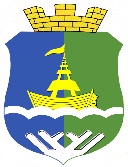 Муниципальное образование городское поселение ПриобьеМуниципальное образование городское поселение ПриобьеМуниципальное образование городское поселение ПриобьеМуниципальное образование городское поселение ПриобьеМуниципальное образование городское поселение ПриобьеМуниципальное образование городское поселение ПриобьеМуниципальное образование городское поселение ПриобьеМуниципальное образование городское поселение ПриобьеМуниципальное образование городское поселение ПриобьеМуниципальное образование городское поселение ПриобьеОктябрьского муниципального районаХанты-Мансийского автономного округа-ЮгрыСОВЕТ ДЕПУТАТОВ ПОСЕЛЕНИЯРЕШЕНИЕОктябрьского муниципального районаХанты-Мансийского автономного округа-ЮгрыСОВЕТ ДЕПУТАТОВ ПОСЕЛЕНИЯРЕШЕНИЕОктябрьского муниципального районаХанты-Мансийского автономного округа-ЮгрыСОВЕТ ДЕПУТАТОВ ПОСЕЛЕНИЯРЕШЕНИЕОктябрьского муниципального районаХанты-Мансийского автономного округа-ЮгрыСОВЕТ ДЕПУТАТОВ ПОСЕЛЕНИЯРЕШЕНИЕОктябрьского муниципального районаХанты-Мансийского автономного округа-ЮгрыСОВЕТ ДЕПУТАТОВ ПОСЕЛЕНИЯРЕШЕНИЕОктябрьского муниципального районаХанты-Мансийского автономного округа-ЮгрыСОВЕТ ДЕПУТАТОВ ПОСЕЛЕНИЯРЕШЕНИЕОктябрьского муниципального районаХанты-Мансийского автономного округа-ЮгрыСОВЕТ ДЕПУТАТОВ ПОСЕЛЕНИЯРЕШЕНИЕОктябрьского муниципального районаХанты-Мансийского автономного округа-ЮгрыСОВЕТ ДЕПУТАТОВ ПОСЕЛЕНИЯРЕШЕНИЕОктябрьского муниципального районаХанты-Мансийского автономного округа-ЮгрыСОВЕТ ДЕПУТАТОВ ПОСЕЛЕНИЯРЕШЕНИЕОктябрьского муниципального районаХанты-Мансийского автономного округа-ЮгрыСОВЕТ ДЕПУТАТОВ ПОСЕЛЕНИЯРЕШЕНИЕ«18»января2024г.№   36п.г.т. Приобьеп.г.т. Приобьеп.г.т. Приобьеп.г.т. Приобьеп.г.т. Приобьеп.г.т. Приобьеп.г.т. Приобьеп.г.т. Приобьеп.г.т. Приобьеп.г.т. Приобье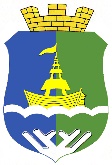 Муниципальное образование городское поселение Приобье Октябрьского муниципального района ХантХанты-Мансийского автономного округа-Югры1.Деятельность главы городского поселения Приобье Октябрьского муниципального района Ханты-Мансийского автономного округа-Югры42.Деятельность администрации городского поселения Приобье Октябрьского муниципального района Ханты-Мансийского автономного округа-Югры52.1Исполнение бюджета поселения72.2Владение, пользование и распоряжение имуществом, находящимся в муниципальной собственности поселения92.3Организация в границах поселения электро-, тепло-, газо- и водоснабжения населения, водоотведения, снабжения населения топливом 142.4Дорожное хозяйство162.5Жилищная политика192.6Организация благоустройства территории поселения212.7Гражданская защита населения242.8Участие в профилактике терроризма и экстремизма, а также в минимизации и (или) ликвидации последствий проявлений терроризма и экстремизма в границах поселения252.9Оказание поддержки гражданам и их объединениям, участвующим в охране общественного порядка, создание условий для деятельности народных дружин262.10Создание условий для реализации мер, направленных на укрепление межнационального и межконфессионального согласия, сохранение и развитие языков и культуры народов российской федерации, проживающих на территории поселения, социальную и культурную адаптацию мигрантов, профилактику межнациональных (межэтнических) конфликтов».272.11Создание условий для обеспечения жителей поселения услугами связи, общественного питания, торговли и бытового обслуживания272.12Регистрация актов гражданского состояния352.13Организация библиотечного обслуживания населения, комплектование и обеспечение сохранности библиотечных фондов библиотек поселения362.14Создание условий для организации досуга и обеспечения жителей поселения услугами организаций культуры382.15Обеспечение условий для развития на территории поселения физической культуры, школьного спорта и массового спорта, организация проведения официальных физкультурно-оздоровительных и спортивных мероприятий поселения412.162.172.182.193.Организация и осуществление мероприятий по работе с детьми и молодежью в поселенииОказание поддержки социально ориентированным некоммерческим организациям      Открытость деятельности администрации   Организация и осуществление мероприятий по мобилизованной и вневойсковой Перспективы социально-экономического развития г.п. Приобье Октябрьского муниципального района ХМАО -Югры                                                                                                                                              43         46494950Наименование доходаУточненный план(тыс.руб.)Исполнено(тыс.руб.)% исполненияуточненного плана(тыс.руб)Налоговые и неналоговые доходы65 750,270 689,1107,5Безвозмездные поступления49 256,749 018,4  99,5Всего доходов115 006,9119 707,5104,1Наименование доходаУточненный план(тыс.руб.)Исполнено(тыс.руб.)% исполненияуточненного плана(тыс.руб.)Общегосударственные вопросы48 162,847 807,999,3Национальная оборона594,7594,7100,0Национальная безопасность и правоохранительная деятельность1 065,5827,277,6Национальная экономика33 200,632 558,398,1Жилищно-коммунальное хозяйство32 731,315 390,947,0Охрана окружающей среды5 640,15 640,1100Культура и кинематография17 944,517 944,5100Физическая культура и спорт106,1106,1100Всего расходов139 445,6120 869,786,7№ п/пНаименованиеПлощадь (кв.м)Адрес местонахождения1.Дом блокированной застройки44мкр. 3-ый Лесников, дом 4/12.Дом блокированной застройки69,2мкр. 3-ый Лесников, дом 4/23.Дом блокированной застройки60,2мкр. 3-ый Лесников, дом 1/14.Квартира 54,0мкр. Юбилейный,д.6№ п/пНаименованиеКоличествоАдрес местонахождения1.Контейнеры для накопления твердых коммунальных отходов, размером 6м*2м-8м*2м5Места (площадки) накопления твердых коммунальных отходов размером 6м*2м (ул. Строителей, у д.17 ул. Строителей, у д.9 мкр. Газовиков, у м/на «Ланкон», мкр. Лесников); (ул. Крымская, у д.36);№ п/пНаименованиеКоличествоАдрес местонахождения1.Заездной карман2ул. Центральная2.Ливневая канализация1ул. Югорская (м-н. Монетка, м-н Центральный№ п/пНаименованиеКоличество объектовАдрес местонахождения1.                Земельный участок под автодорогу5мкр. Юбилейный, мкр. Южный, мкр. Газовиков, д.26, ул. Школьная, 3п, ул. Набережная бульвар,2.Земельный участок под блокированными жилыми домами5мкр. Лесников, з.у.11/1,11/3,12/1,12/2,12/3,13/1,13/3,14/1,14/3,15/1,15/2,15/3,16/1,16,3;№ п/пНаименованиеКоличество1.Интерактивная доска Proptimax12.Станок скульптурный73.Библиотечный фонд 12 экземпляров№ п/пНаименованиеКоличествоАдрес местонахождения1.Газопровод4ХМАО-Югра, Октябрьский район, пгт. Приобье, пер. Телевизионный в районе 12.ХМАО-Югра, Октябрьский район, пгт. Приобье, пер. ТелевизионныйХМАО-Югра, Октябрьский район, пгт. Приобье, ул. Береговая в районе 9.ХМАО-Югра, Октябрьский район, пгт. Приобье, в районе объездной дороги ул. Береговая.2.Квартиры2ХМАО-Югра, Октябрьский район, пгт. Приобье, мкр. Газовиков, д.5, кв.6;ХМАО-Югра, Октябрьский район, пгт. Приобье, пер. Энергетиков, д.10 кв.5№ п/пНаименованиеКоличество / ПлощадьАдрес местонахождения1.Помещение 1/3 1 (77,7 кв.м)ул. Севастопольская, д.33, кв.22.Земельный участок 1/31 (1200 кв.м)ул. Севастопольская, д.33, кв.2№ п/пНаименованиеКоличество единицАдрес местонахождения1.Недвижимое31Приватизированные квартиры1.Недвижимое9Земельные участки2.Движимое28Оборудование№ п/пНаименованиеКоличество плановАдрес местонахождения1.Квартиры10ул. Крымская, д.44, д. 4, кв.4, мкр. Газовиков, д.22а, кв.19, мкр. Речников, д.16, д. 23, пер. Уральский, д. 6, кв.6а, ул. Строителей, д.24, кв.10, ул. Пионеров, д.3, кв.4, пер. Энергетиков, д.8, кв.4. ул. Одесская, д.7, кв.1, ул. Спортивная, д. 17.2.Нежилые помещения1ул. Центральная, 9Б/13.Сети газоснабжения4ул. Береговая, пер. Телевизионный, мкр. Береговой2019 г.2020 г.2021 г.2022 г.2023г.За 5 летВыполнено градостроительных планов земельных участков2724361710114Разрешения на ввод объектов в эксплуатацию481520653Разрешения на строительство13101721869Решения о согласовании перепланировки (переустройства) жилых помещений020002Перевод жилого помещения в нежилое202206Публичные слушания по вопросу предоставления разрешений на условно разрешенный вид использования земельного участка и на разрешение на отклонение от предельных параметров разрешенного строительства10625326Разрешения производства земляных работ2321212221108№ п/пНаименованиеОснащение ВОС1.«Реконструкция водоочистных сооружений с обследованием водозабора гп. Приобье Октябрьского района, Ханты-Мансийского автономного округа-Югры,   Тюменской области» 1 этап.Административно-бытовой блок (АБК) площадью 877 кв.м.1.«Реконструкция водоочистных сооружений с обследованием водозабора гп. Приобье Октябрьского района, Ханты-Мансийского автономного округа-Югры,   Тюменской области» 1 этап.Павильон водозаборный скважины (4 шт.)1.«Реконструкция водоочистных сооружений с обследованием водозабора гп. Приобье Октябрьского района, Ханты-Мансийского автономного округа-Югры,   Тюменской области» 1 этап.Контрольно-пропускной пункт (КПП) (площадью 19,10 кв.м.)1.«Реконструкция водоочистных сооружений с обследованием водозабора гп. Приобье Октябрьского района, Ханты-Мансийского автономного округа-Югры,   Тюменской области» 1 этап.Котлы наружного размещения с блочным газорегуляторным пунктом (ПГБ) и мачтовой дымовой трубой-2 шт.1.«Реконструкция водоочистных сооружений с обследованием водозабора гп. Приобье Октябрьского района, Ханты-Мансийского автономного округа-Югры,   Тюменской области» 1 этап.Павильон водозаборный скважины №8Павильон водозаборный скважины №2Павильон водозаборный скважины №6Павильон водозаборный скважины №101.«Реконструкция водоочистных сооружений с обследованием водозабора гп. Приобье Октябрьского района, Ханты-Мансийского автономного округа-Югры,   Тюменской области» 1 этап.Резервуарный парк- 4 шт.(1000 куб)1.«Реконструкция водоочистных сооружений с обследованием водозабора гп. Приобье Октябрьского района, Ханты-Мансийского автономного округа-Югры,   Тюменской области» 1 этап.Сети водоснабжения- 701п.м.1.«Реконструкция водоочистных сооружений с обследованием водозабора гп. Приобье Октябрьского района, Ханты-Мансийского автономного округа-Югры,   Тюменской области» 1 этап.Сети водоотведения -29 м.1.«Реконструкция водоочистных сооружений с обследованием водозабора гп. Приобье Октябрьского района, Ханты-Мансийского автономного округа-Югры,   Тюменской области» 1 этап.Сети газоснабжения- 24 м.1.«Реконструкция водоочистных сооружений с обследованием водозабора гп. Приобье Октябрьского района, Ханты-Мансийского автономного округа-Югры,   Тюменской области» 1 этап.Тепловые сети- 336 м.1.«Реконструкция водоочистных сооружений с обследованием водозабора гп. Приобье Октябрьского района, Ханты-Мансийского автономного округа-Югры,   Тюменской области» 1 этап.Сети электроснабжения-747 м.1.«Реконструкция водоочистных сооружений с обследованием водозабора гп. Приобье Октябрьского района, Ханты-Мансийского автономного округа-Югры,   Тюменской области» 1 этап.Сети освещения-860 м.1.«Реконструкция водоочистных сооружений с обследованием водозабора гп. Приобье Октябрьского района, Ханты-Мансийского автономного округа-Югры,   Тюменской области» 1 этап.Сети связи- 27 м.№ п/пНаименованиеУчастки / Выполненные работы1.Капитальный ремонт инженерных сетей теплоснабженияул. Газовиков, 27 общей протяженностью 0,02 км на сумму 296,039 тыс. руб.1.Капитальный ремонт инженерных сетей теплоснабженияул. Строителей, д.17 д.23 общей протяженностью 0,15 км на сумму 852,000 тыс. руб.1.Капитальный ремонт инженерных сетей теплоснабженияул. Газовиков, 8-ТП общей протяженностью 0,045 км на сумму 44,262 тыс. руб.1.Капитальный ремонт инженерных сетей теплоснабженияВОК «Импульс» ТП - ул. Строителей, 15 общей протяженностью 0,09 км на сумму 596,704 тыс. руб.2.Ремонт котельного оборудованияРежимная наладка котлов текущий ремонт; промывка; гидравлические испытания2.Ремонт котельного оборудованияРевизия запорной арматуры2.Ремонт котельного оборудованияПроведение экспертизы промышленной безопасности технических устройств, зданий и сооружений2.Ремонт котельного оборудованияТехнологическое оборудование№ п/пНаименованиеПеречень выполненных работ1.Содержание внутри поселковых дорог в летний периодпланировка дорог и обочин автогрейдером1.Содержание внутри поселковых дорог в летний периодукрепление обочин песчано-гравийной смесью1.Содержание внутри поселковых дорог в летний периодзасыпка грунтом промоин и ям на дороге1.Содержание внутри поселковых дорог в летний периодочистка водоотводных труб и быстротоков1.Содержание внутри поселковых дорог в летний периодуход за дорожными знаками: замена поврежденных и установка недостающих1.Содержание внутри поселковых дорог в летний периодпокраска ограждающих дорожных конструкций1.Содержание внутри поселковых дорог в летний периодчастичное восстановление профиля водоотводных канав вручную1.Содержание внутри поселковых дорог в летний периодмеханизированная очистка дорожного покрытия от пыли и грязи (без увлажнения)1.Содержание внутри поселковых дорог в летний периодуборка мусора с автомобильной дороги1.Содержание внутри поселковых дорог в летний периодзаготовка противогололедных материалов (песок) в резерв2.Содержание внутри поселковых дорог в зимний периодочистка дороги от снега и наледи по мере выпадения осадков2.Содержание внутри поселковых дорог в зимний периодрасширение дорожного полотна, срезание неровных поверхностей во избежание появления колеи2.Содержание внутри поселковых дорог в зимний периодочистка обочин и тротуаров от снега2.Содержание внутри поселковых дорог в зимний периодочистка стоек дорожных знаков от снега2.Содержание внутри поселковых дорог в зимний периодраспределения противогололедных материалов2.Содержание внутри поселковых дорог в зимний периодочистка панелей солнечных батарей светофоров Т7.1 от снега и грязи вручную2.Содержание внутри поселковых дорог в зимний периодмонтаж недостающих дорожных знаков, замена поврежденных знаков2019 год2020 год2021 год2022 год2023 годЗа 5 летОбщая стоимость услуг по содержанию дорог4 500тыс. руб.5 713 тыс. руб.4 849тыс. руб.5 639тыс. руб.7 000тыс. руб.27 701тыс. руб.2021 год 2021 год 2022 год2022 год2023 год2023 годВывоз снега5020 м3215,1 тыс.руб.9 093м3777,0 тыс.руб.11 000 м3800,0 тыс.рубОсадки зимнего периода(6 месяцев)320 (средняя) мм320 (средняя) мм320 (средняя) мм320 (средняя) мм320 (средняя) мм320 (средняя) ммСодержание 1 км. автомобильных дорог в месяц11 303 руб.11 303 руб.12 798 руб.12 798 руб.13 085 руб.13 085 руб.№ п/пНаименованиеУчастки выполненных работ1.Работы по текущему ремонту автомобильных дорог в г.п Приобье общей площадью более 510 кв.мул. Строителей1.Работы по текущему ремонту автомобильных дорог в г.п Приобье общей площадью более 510 кв.мул. Центральная1.Работы по текущему ремонту автомобильных дорог в г.п Приобье общей площадью более 510 кв.ммкр. Газовиков1.Работы по текущему ремонту автомобильных дорог в г.п Приобье общей площадью более 510 кв.мул. Школьная1.Работы по текущему ремонту автомобильных дорог в г.п Приобье общей площадью более 510 кв.мул. Югорская2.Нанесение дорожной разметки холодным пластиком. Общая площадь дорожной разметки составила 2 043 кв.м.ул. Береговая2.Нанесение дорожной разметки холодным пластиком. Общая площадь дорожной разметки составила 2 043 кв.м.мкр. Газовиков2.Нанесение дорожной разметки холодным пластиком. Общая площадь дорожной разметки составила 2 043 кв.м.ул. Долгопрудная2.Нанесение дорожной разметки холодным пластиком. Общая площадь дорожной разметки составила 2 043 кв.м.ул. Молодежная2.Нанесение дорожной разметки холодным пластиком. Общая площадь дорожной разметки составила 2 043 кв.м.пер. Лесной2.Нанесение дорожной разметки холодным пластиком. Общая площадь дорожной разметки составила 2 043 кв.м.ул. Набережная2.Нанесение дорожной разметки холодным пластиком. Общая площадь дорожной разметки составила 2 043 кв.м.ул. Одесская2.Нанесение дорожной разметки холодным пластиком. Общая площадь дорожной разметки составила 2 043 кв.м.ул. Портовая2.Нанесение дорожной разметки холодным пластиком. Общая площадь дорожной разметки составила 2 043 кв.м.ул. Севастопольская2.Нанесение дорожной разметки холодным пластиком. Общая площадь дорожной разметки составила 2 043 кв.м.ул. Сибирская2.Нанесение дорожной разметки холодным пластиком. Общая площадь дорожной разметки составила 2 043 кв.м.ул. Строителей2.Нанесение дорожной разметки холодным пластиком. Общая площадь дорожной разметки составила 2 043 кв.м.пер. Уральский2.Нанесение дорожной разметки холодным пластиком. Общая площадь дорожной разметки составила 2 043 кв.м.ул. Центральная2.Нанесение дорожной разметки холодным пластиком. Общая площадь дорожной разметки составила 2 043 кв.м.ул. Школьная2.Нанесение дорожной разметки холодным пластиком. Общая площадь дорожной разметки составила 2 043 кв.м.пер. Югорский2.Нанесение дорожной разметки холодным пластиком. Общая площадь дорожной разметки составила 2 043 кв.м.ул. Югорская3.Капитальный ремонт автомобильной дороги путем улучшения типа дорожного покрытия со щебеночного на асфальтобетонное по пер. ОктябрьскийПер. Октябрьский4. Строительство заездных карманов и установка павильонов по ул. Центральнаяул. Центральная5.Строительство ливневой канализацииул. Югорская6.Обустройство пешеходных переходов путем установки нового барьерного ограждения и светофоров Т7ул. Югорская6.Обустройство пешеходных переходов путем установки нового барьерного ограждения и светофоров Т7ул. ШкольнаяВиды ремонта2019 год2019 год2020 год2020 год2021 год2021 год2022 год2022 год2023 год2023 годВиды ремонтаКол-во, кв.мСумма, тыс.руб.Кол-во, кв.мСумма, тыс.руб.Кол-во, кв.мСумма, тыс.руб.Кол-во, кв.мСумма, тыс.руб.Кол-во, кв.мСумма, тыс.руб.Капитальный ремонт------5671 604,61 3626 344Ремонт8 693 кв.м4710,52 490 м16 7327870,51 178,7 м10 64216127,72 1532838,6--Текущий ремонт138299,6240398,05--6803 800Нанесение разметки19 930 мВ счет содержания11506,7пеш.пер. (пластик)393,81 881 126625,12 043403,082 043480Установка / изготовление дорожных знаков150,1710 шт.54 шт.В счет содержания29 шт. / 15 шт.237,610 шт.54 шт.В счет содержанияПроектные работы/техническая документация1178,0-967,3----Итого за год:4 905 545 руб.4 905 545 руб.8 564 034 руб.8 564 034 руб.18 118 233 руб.18 118 233 руб.5 084 068 руб.5 084 068 руб.10 741 364 руб.10 741 364 руб.2019 год2020 год2021 год2022 год2023Перевезено пассажиров 108 03865 56670 88357 87560 875Количество рейсов5 1105 1244 0154 0154 015Средний пассажирооборот2113181515201820182019201920202020202120212022202220232023Состоит на учете нуждающихся113 чел.113 чел.91 чел.91 чел.88 чел.88 чел.62 чел.62 чел.60 чел.60 чел.58 чел.58 чел.Общее количество предоставленных жилых помещений99393916161313661616малоимущим гражданамучастникам программы "Стимулирование жилищного строительства"малоимущим гражданамучастникам программы "Стимулирование жилищного строительства"малоимущим гражданамучастникам программы "Стимулирование жилищного строительства"малоимущим гражданамучастникам программы "Стимулирование жилищного строительства"малоимущим гражданамучастникам программы "Стимулирование жилищного строительства"малоимущим гражданамучастникам программы "Стимулирование жилищного строительства"27192031335424313общая площадь предоставления ж/п 420,5 кв.м420,5 кв.м2 154,6 кв.м2 154,6 кв.м1 117,9 кв.м1 117,9 кв.м821,4 кв.м821,4 кв.м473,8 кв.м473,8 кв.м991,5 кв.м991,5 кв.мпредоставление ж/п по договорам социального найма малоимущим гражданам 88,9 кв.м88,9 кв.м1 170,9 кв.м1 170,9 кв.м200 кв.м200 кв.м577,5 кв.м577,5 кв.м236,0 кв.м236,0 кв.м196,7 кв.м196,7 кв.мМногоквартирные дома признанные аварийными и подлежащие сносу (всего домов)212123233333676779798585Обработка древесины и производство изделий из дерева, производство древесного угля, производство пеноблоков, в разрезе организацийОбработка древесины и производство изделий из дерева, производство древесного угля, производство пеноблоков, в разрезе организацийОбработка древесины и производство изделий из дерева, производство древесного угля, производство пеноблоков, в разрезе организацийОбработка древесины и производство изделий из дерева, производство древесного угля, производство пеноблоков, в разрезе организацийОбработка древесины и производство изделий из дерева, производство древесного угля, производство пеноблоков, в разрезе организацийОбработка древесины и производство изделий из дерева, производство древесного угля, производство пеноблоков, в разрезе организацийОбработка древесины и производство изделий из дерева, производство древесного угля, производство пеноблоков, в разрезе организаций№Наименование показателяЕд.изм.2021 год 2022 год2023 годДинамика %1ИП Арнышев К.Н. (43.32 Работы столярные и плотничные)1переработка древесинытыс.куб.м.0,150,150,251,72ИП Бабенко В.Н. ООО «Туега» (16.10.1 Производство пиломатериалов, кроме профилированных, толщиной более 6 мм; производство непропитанных железнодорожных и трамвайных шпал из древесины)2Пиломатериалытыс.куб.м.1,53,53,61,033ИП Агаларов З.Р. оглы (Распиловка и строгание древесины (16.10)3переработка древесинытыс.куб.м.0,570,30,381,274ИП Тверская А.А.4переработка древесинытыс.куб.м.0,500,500,501№Наименование предприятия201920202021 г.2022 г.2023 г.Динамика, %1ООО «ПП Октябрьский рыбзавод»210174,87231,47122,0107,7-11,722ООО «Национальная община Лангки» / ИП Маремьянин Андрей Иванович39,557,3444,13949,95627,486-44,973ИП Турушева Эльвира Николаевна-17,813,748,569-4ООО «Рыбный промысел»-339,307161,525152,85-5ИП Панюков Павел Владимирович-43,9552,0-№Наименование предприятия201920202021 г.2022 г.2023 г.Динамика, %1.ООО «ПП Октябрьский рыбзавод»27,50016,064,86277,592100,05328,942.ООО «Национальная община Лангки» / ИП Маремьянин Андрей Иванович48,219,15411,4616,1812,032-25,633.ООО «Рыбный промысел»-16-0№Наименование предприятия2019 год 2020 год 2021 год 2022 год2023 годДинамика, %1ИП Леонова Е.Е. «Хлебопекарня»32,916,413,05141,09246,90814,1532ИП Пельменева В.С. "Булочная"0(7 мес) 4,503ИП Безручко А.А. Хлебопекарня «Шаллер»41,737,536,500№Наименование показателяЕд.изм.2019 год 2020 год2021 год 2022 год 2023 годДинамика, %1Торговый дом "Рубин" Швейная мастерская (Чендакова Е.В., Кострова Н.В.)Шт.920450192233228-2,142Бизнес-центр «Швейная мастерская" (Ковалева А.Н.)шт.2525056837745620,953"Швейная мастерская" Шулакова Надежда Константиновнашт.7004"Рукодельница" ИП Шамсиддинова Мадинахон Ботиржон кизишт.380№ п/пФИОВид деятельности2019 г. поголовье2020 г. поголовье2021 г. поголовье2022 г. поголовье2023 г. поголовье1КФХ Савейко Ю.Г.животноводство390 голов из них 118 свиноматок112 свиноматок, 10 голов барашков, 10 курСвиньи – 153 в т.ч. свиноматки: -112. Мелкий рогатый скот – 10 в т.ч. овцематки, козематки - 9 головПроизводство мяса в живом весе – 32,4Всего-93 свиньи, в т.ч. свиноматки-73; МРС-40; в т.ч. овцематки, козематки - 27 головПроизводство мяса в живом весе – 77,2Всего-110 свиньи, в т.ч. свиноматки-73; МРС-45; в т.ч. овцематки, козематки - 27 головПроизводство мяса в живом весе – 3,22КФХ Савейко Д.А.животноводствовсего57 свиноматок, 4 коровы10 голов коровы, 1,5 года - бык 1 голова, старше 6 месяцев – 4 головы (бычки), до 6 месяцев – телята (1 телка, 2 бычка); свиноматки – 42 головы; козы 3 штуки. Производство мяса в живом весе – 32,4КРС-31, в т.ч. коровы – 16; свиньи – 77, в т.ч. свиноматки-56. Производство молока – 24  т.Производство мяса в живом весе – 27,600 т.КРС-43, в т.ч. коровы – 16; свиньи – 96, в т.ч. свиноматки-56. Производство молока – 22, 500 т.Производство мяса в живом весе – 2,700 т.3КФХ «Жамалов Марат Якубович»Разведение домашних животных: куры, овцы, свиньи, кони, козы288 голов коров мясной породы) КРС340 голов коров мясной породы380 КРС. Производство мяса в живом весе – 78,156348 КРС, в том числе коровы – 214Производство мяса в живом весе – 127,2413 КРС, в том числе коровы – 214Производство мяса в живом весе – 131,7364КФХ «Жамалова Юлия Петровна»Разведение домашних животных: куры, овцы, свиньи, кони, козы60 голов лошадей60 голов лошадей96 лошадей, 60 баранов, из них: 40 племенных и 20 – местных72 лошади, в т.ч. конематки-51 голов.МРС – 180, в т.ч. овцематки, козематки-99Производство мяса в живом весе – 6,65372 лошади, в т.ч. конематки-51 голов.МРС – 245, в т.ч. овцематки, козематки-99Производство мяса в живом весе – 8,1915КФХ Климова Надежда АлександровнаРазведение крупного рогатого скота10 коров20 овец30 кур10 коров16 овец100 кур10 коров из них 2 дойные; 6 телят; 3 барана; 17 овец (маток)+2 маленьких; 60 штук – куры.КРС-21, в т.ч. коровы-12; МРС-52, в т.ч. овцематки, козематки-40; птица-75 (куры). Производство молока – 24  т. Производство мяса в живом весе – 2,94КРС-31, в т.ч. коровы-12; МРС-52, в т.ч. овцематки, козематки-40; птица-75 (куры). Производство молока – 19,200 т. Производство мяса в живом весе – 1,05Виды животных2019 год, голов2020 год, голов2021 год, голов2022 год, голов2023 год, головДинамика %Крупный рогатый скот2122974144764872,31в том числе коровы1211533542252427,55Свиньи87050021912920659,68Лошади53426067727,46Мелкий рогатый скот48362397342252,57Птица (куры)20313034607525ДатаЮридические лицаИндивидуальные предпринимателиСамозанятыеВсего01.01.2019 г. 3718322001.01.2020 г.3717120801.01.2021 г.3315919201.01.2022 г.321507926101.01.2023 г.3114823641501.01.2024 г.29160315504Наименование2019г.2020г.2021г.2022г.2023г.Акты гражданского состояния234252249251251Акты о заключении брака5050526878Расторгнуто браков3434294237Акты об установлении отцовства1391088Наименование показателей2019 года2020 год2021 год2022 год2023 годКоличество родившихся 6475515058Количество умерших73841078370Естественный прирост-9-9-56-33-12Показателина 01.01.2022на 01.01.2023На 01.01.2024Динамика, %Книжный фонд (тыс. экз.)2626,526,81,13Книговыдача (тыс. экз.)37,526,719,9-25,46Книгообеспеченность на 1 жителя (экз.)4,04,13,8-7,31Книгообеспеченность на 1 читателя (экз.)16,716,716,4-1,79Количество читателей (человек)1,61,61,602018 год2019 год2020 год2021 год 2022 год2023 годРодители4271996Несовершеннолетние312800Всего7392796№п/пМероприятиеДенежные средстваНКО1Проведение мероприятий, , посвященных празднованию 78-ой годовщины Победы в Великой Отечественной войне 1941-1945 гг..159 500,00Местная религиозная организация Православный Приход храма праведного Симеона Верхотурского г.п. Приобье Октябрьского района Ханты-Мансийского АО-Югры Тюменской области Югорской епархии Русской Православной Церкви(Московский Патриархат)2Праздничные мероприятия к Дню поселка 55 000,00Октябрьская районная общественная организация ветеранов (пенсионеров) войны и труда3Праздничные мероприятия для старшего поколения городского поселения Приобье в III квартале255 000,00Октябрьская районная общественная организация ветеранов (пенсионеров) войны и труда4Праздничные мероприятия для старшего поколения в IV квартале350 162,57Октябрьская районная общественная организация ветеранов (пенсионеров) войны и труда5Рождественская ёлка для детей из многодетных семей с вручением новогодних подарков172 920,00Октябрьская районная общественная организация ветеранов (пенсионеров) войны и труда6Рождественский приём главы городского поселения Приобье для особо мотивированных детей с поощрением за большие достижения и вручением новогодних подарков85 440,00Октябрьская районная общественная организация ветеранов (пенсионеров) войны и трудаИтого: 1 078 022,57Мероприятия2019 год2020 год2021 год2022 год2023 годВсего состоит на первичном воинском учёте, из них:16091604162215511573- офицеров4441363022- прапорщиков33332- сержантов280272273250244- солдат10561069108410601097- женщин8988928790- призывников137131134134118Поставлено на первичный воинский учет граждан, пребывающих в запасе всего134723875106Снято с воинского учета всего13265368381Гражданам, подлежащим призыву на военную службу в РА вручено повесток94052044Произвели контрольное оповещение ГПЗ, предназна-ченных в команды по указанию ВК г. Нягань и Октябрьского района ХМАО-Югры480000Призвано на военную службу по контракту1-1027Произвели оповещение юношей, подлежащих первоначальной постановке на воинский учет3846414442Призвано на военную службу в ряды Вооруженных Сил РФ917262613